Власенко Олександр Володимирович, асистент кафедри комп’ютерних наук, Сумський державний університет. Назва дисертації: «Електрофізичні і магніторезистивні властивості плівкових сплавів на основі Fe і Ge». Шифр та назва спеціальності – 01.04.07 – фізика твердого тіла. Спецрада Д 55.051.02 Сумського державного університету (40007, м. Суми, вул. Римського-Корсакова, 2; тел. (0542) 33-40-58). Науковий керівник: Однодворець Лариса Валентинівна, доктор фізико-математичних наук, професор, професор кафедри електроніки загальної та прикладної фізики Сумського державного університету. Офіційні опоненти: Дехтярук Леонід Васильович, доктор фізико-математичних наук, професор, професор кафедри фізики Харківського національного університету будівництва та архітектури; Данильченко Сергій Миколайович, кандидат фізико-математичних наук, старший науковий співробітник відділу №20 радіаційної біофізики Інституту прикладної фізики НАН України. Шутилєва Ольга Вікторівна, асистент кафедри комп’ютерних наук, Сумський державний університет. Назва дисертації: «Фазовий склад та магніторезистивні і магнітні властивості приладових структур на основі Ni і Со та Dy або Ві». Шифр та назва спеціальності – 01.04.01 – фізика приладів, елементів і систем. Спецрада Д 55.051.02 Сумського державного університету (40007, м. Суми, вул. Римського-Корсакова, 2; тел. (0542) 33-40-58). Наукові керівники: Чорноус Анатолій Миколайович, доктор фізико-математичних наук, професор, проректор з наукової роботи Сумського державного університету; Стефан Манжин, доктор наук, професор університету Лотарингії. Офіційні опоненти: Дехтярук Леонід Васильович, доктор фізико-математичних наук, професор, професор кафедри фізики Харківського національного університету будівництва та архітектури; Петрушенко Сергій Іванович, кандидат фізико-математичних наук, старший науковий співробітник кафедри експериментальної фізики Харківського національного університету імені В.М. Каразіна. Медвєдєв Микола Володимирович, старший викладач кафедри прикладної електродинаміки Харківського національного університету імені В. Н. Каразіна. Назва дисертації: «Збудження та випромінювання електромагнітних хвиль системою щілин, прорізаних у зовнішньому провіднику коаксіальної лінії». Шифр та назва спеціальності – 01.04.03 –радіофізика. Спецрада Д 64.051.02 Харківського національного університету імені В. Н. Каразіна (61022, м. Харків, майдан Свободи, 4; тел. (057) 707-54-87). Науковий керівник: Катрич Віктор Олександрович, доктор фізико-математичних наук, професор кафедри фізичної і біомедичної електроніки та комплексних інформаційних технологій Харківського національного університету імені В. Н. Каразіна МОН України. Офіційні опоненти: Чурюмов Геннадій Іванович, доктор фізико-математичних наук, професор кафедри фізичних основ електронної техніки Харківського національного університет радіоелектроніки МОН України; Свеженцев Олександр Євгенович, доктор фізико-математичних наук, старший науковий співробітник відділу теорії дифракції та дифракційної електроніки Інституту радіофізики та електроніки імені О. Я. Усикова НАН України.Вронська Юлія Олексіївна, провідний інженер відділу фізики та радіометрії нерівноважних транспортних явищ, Інститут металофізики ім. Г.В. Курдюмова НАН України. Назва дисертації: «Термокінетика та стадійність коміркового розпаду в масиві та електроіскровому покритті сплавів системи Co–W». Шифр та назва спеціальності - 01.04.13 – фізика металів. Спецрада Д 26.168.01 Інституту металофізики ім. Г.В. Курдюмова НАН України (. Київ, бульвар академіка Вернадського, 36; тел.(044) 424-10-05). Науковий керівник: Філатов Олександр Валентинович, доктор фізико-математичних наук, завідувач відділу фізики та радіометрії нерівноважних транспортних явищ Інституту металофізики ім. Г.В. Курдюмова НАН України. Офіційні опоненти: Косогор Анна Олексіївна, доктор фізико-математичних наук, провідний науковий співробітник відділу теорії магнітних явищ та магнітної динаміки конденсованих середовищ №1 інституту магнетизму НАН України та МОН України; Наконечна Олеся Іванівна, доктор фізико-математичних наук, старший науковий співробітник кафедри фізики металів фізичного факультету Київського національного університету ім. Тараса Шевченка.Гейдаров Вусал Гейдар огли, молодший науковий співробітник відділу фізики реальних кристалів, Фізико-технічний інститут низьких температур ім. Б. І. Вєркіна НАН України. Назва дисертації: «Структурні зміни у поліімідних плівках ПМА під дією глибокого охолодження, відпалу і низькотемпературної деформації». Шифр та назва спеціальності – 01.04.07 – фізика твердого тіла. Cпецрада Д 64.175.03 Фізико-технічного інституту низьких температур  ім. Б. І. Вєркіна НАН України (. Харків, пр. Науки, 47; тел.(057)340-22-23). Науковий керівник: Брауде Ірина Семенівна, кандидат фізико-математичних наук, старший науковий співробітник відділу фізики реальних кристалів Фізико-технічного інституту низьких температур ім. Б. І. Вєркіна НАН України. Офіційні опоненти: Платков Валерій Якович, доктор фізико - математичних наук, професор кафедри будівництва, архітектури, геодезії та землеустрою, професор кафедри технології матеріалів Луганського національного аграрного університету МОН  України, м. Старобільськ; Андреєва Ольга Миколаївна, кандидат фізико - математичних наук, доцент кафедри Національного технічного університету "Харківський політехнічний інститут" МОН  України.Огурцова Тетяна Миколаївна, молодший науковий співробітник відділу радіофізичної інтроскопії, Інститут радіофізики та електроніки ім. О. Я. Усикова НАН України, м. Харків. Назва дисертації: «Металеві рамки з феритовим стрижнем як приймальні антени надширокосмугових імпульсних електромагнітних полів». Шифр та назва спеціальності - 01.04.03 – радіофізика. Спецрада Д 64.157.01 Інституту радіофізики та електроніки  ім. О. Я. Усикова НАН України (61085, м. Харків,  вул. Ак. Проскури, 12;  тел. (057) 763-43-19). Науковий керівник: Почанін Геннадій Петрович, кандидат фізико-математичних наук, завідувач відділу радіофізичної інтроскопії Інституту радіофізики та електроніки    ім. О. Я. Усикова НАН України, м. Харків. Офіційні опоненти: Горобець Микола Миколайович, доктор фізико-математичних наук, професор, завідувач кафедри прикладної електродинаміки Харківського національного університету імені В. Н. Каразіна МОН України;  Сухаревський Олег Ілліч, доктор технічних наук, професор, провідний науковий співробітник Наукового центру Повітряних Сил Харківського національного університету Повітряних Сил імені Івана Кожедуба МО України. Стіранець Марина Володимирівна, провідний фахівець кафедри загальної фізики та фізики теплоенергетичних і хімічних процесів Одеського національного університету імені І. І. Мечникова. Назва дисертації: «Діелектричні властивості водних розчинів спиртів в околі їх особливих точок». Шифр та назва спеціальності – 01.04.14 – теплофізика та молекулярна фізика. Спецрада Д 41.051.01 Одеського національного університету імені І. І. Мечникова (65082, м. Одеса, вул. Дворянська, 2; тел. (048)723-52-54). Науковий керівник: Гоцульський Володимир Якович, доктор фізико-математичних наук, доцент, завідувач кафедри загальної фізики та фізики теплоенергетичних і хімічних процесів Одеського національного університету імені І. І. Мечникова. Офіційні опоненти: Ушкац Михайло Вікторович, доктор фізико-математичних наук, професор кафедри фізики Національного університету кораблебудування імені адмірала Макарова; Білоус Оксана Іванівна, доктор фізико-математичних наук, доцент кафедри хімії Національного університету «Києво-Могилянська академія».Приходько Кирило Геннадійович, старший викладач кафедри фізичної і біомедичної електроніки та комплексних інформаційних технологій Харківського національного університету імені В. Н. Каразіна. Назва дисертації: «Активні напівпровідникові елементи для генерації в терагерцовому діапазоні». Шифр та назва спеціальності – 01.04.03 –радіофізика. Спецрада Д 64.051.02 Харківського національного університету імені В. Н. Каразіна (61022, м. Харків, майдан Свободи, 4; тел. (057) 707 54 87). Науковий керівник: Боцула Олег Вікторович, кандидат фізико-математичних наук, доцент, доцент кафедри фізичної і біомедичної електроніки та комплексних інформаційних технологій Харківського національного університету імені В. Н. Каразіна. Офіційні опоненти: Білецький Микола Миколайович, доктор фізико-математичних наук, професор, завідувач відділом твердотільної електроніки Інституту радіофізики та електроніки ім. О. Я. Усикова Національної академії наук України; Стороженко Ігор Петрович, доктор фізико-математичних наук, професор, професор кафедри вищої математики Харківського національного технічного університету сільського господарства імені Петра Василенка.Гайдаржи Іван Іванович, старший викладач кафедри органічних і фармацевтичних технологій, Державний університет «Одеська політехніка» МОН України. Назва дисертації: «Синтез і властивості аліфатичних перфтороалкоксіалкіламінів та перфтороалкоксибензойних кислот». Шифр та назва спеціальності – 02.00.03 – органічна хімія. Спецрада Д 08.078.03 Державного вищого навчального закладу «Український державний хіміко-технологічний університет» МОН України (49005, м. Дніпро, пр. Гагаріна, 8, тел. (056)746–33–56). Науковий керівник: Куншенко Борис Васильович, доктор хімічних наук, професор, професор кафедри органічних і фармацевтичних технологій Державного університету «Одеська політехніка» МОН України. Офіційні опоненти: Александрова Катерина Вячеславівна, доктор хімічних наук, професор, завідувач кафедри біологічної хімії Запорізького державного медичного університету МОЗ України; Герус Ігор Іванович, кандидат хімічних наук, завідувач відділу тонкого органічного синтезу Інституту біоорганічної хімії та нафтохімії ім. В.П. Кухаря НАН України.Папуга Олександр Євгенійович, молодший науковий співробітник відділу генетики людини Інституту молекулярної біології і генетики НАН України. Назва дисертації: «Розробка дермальних еквівалентів шкіри з використанням клітин людини і нових біоматеріалів для лікування масивних опіків». Шифр та назва спеціальності – 03.00.20 – біотехнологія. Спецрада Д 26.237.01 Інституту молекулярної біології і генетики НАН України (03143, м. Київ, вул. Академіка Заболотного, 150; тел. (044) 526-11-69). Науковий керівник: Лукаш Любов Леонідівна, доктор біологічних наук, професор, завідувач відділу генетики людини Інституту молекулярної біології і генетики НАН України. Офіційні опоненти: Гарманчук Людмила Василівна, доктор біологічних наук, професор кафедри екології та зоології ННЦ "Інститут біології та медицини" КНУ ім. Т.Г.Шевченка; Верьовка Сергій Вікторович, доктор біологічних наук, професор, завідувач лабораторією біохімії ДУ “Інститут отоларингології ім. проф. О.С.Коломійченка НАМН України”.Рижко Ірина Миколаївна, асистент кафедри сучасних технологій медичної діагностики та лікування Національного медичного університету імені О.О. Богомольця МОЗ України. Назва дисертації: «Клітинні реакції сполучної тканини та механізми системної регуляції регенеративних процесів за локального термічного ушкодження на тлі гіперглікемії». Шифр та назва спеціальності – 03.00.11 – цитологія, клітинна біологія, гістологія. Спецрада Д 26.001.38 Київського національного університету імені Тараса Шевченка МОН України (01601, м. Київ, вул.  Володимирська, 64/13; т. (044) 239-31-41). Науковий керівник: Натрус Лариса Валентинівна, доктор медичних наук, професор, завідувачка кафедри сучасних технологій медичної діагностики та лікування Національного медичного університету імені О.О. Богомольця МОЗ України. Офіційні опоненти: Квітницька-Рижова Тетяна Юріївна, доктор  біологічних наук, професор, завідувачка лабораторії морфології і цитології Інституту геронтології ім. Д.Ф. Чеботарьова НАМН України; Дядик Олена Олександрівна,  доктор медичних наук, професор, завідувачка кафедри патологічної та топографічної анатомії Національного університету охорони здоров’я України імені П.Л. Шупика МОЗ України.Кудренко Сергій Андрійович, молодший науковий співробітник відділу екології крайових угруповань Державної установи «Інститут морської біології Національної академії наук України». Назва дисертації «Просторово-часові особливості угруповань Амфіпод (Crustacea, Amphipoda) північно-західної частини Чорного моря». Шифр та назва спеціальності – 03.00.17 – гідробіологія. Спецрада Д 41.258.01 Державної установи «Інститут морської біології НАН України» (. Одеса, вул. Пушкінська, 37; тел. (048)737-82-80). Науковий керівник: Воробйова Людмила Вікторівна, доктор біологічних наук, професор, провідний науковий співробітник відділу екології крайових угруповань Державної установи «Інститут морської біології НАН України». Офіційні опоненти: Уваєва Олена Іванівна, доктор біологічних наук, професор, професор кафедри екології Державного університету «Житомирська політехніка»; Ковтун Олег Олексійович, кандидат біологічних наук, доцент, доцент кафедри гідробіології та екології Одеського національного університету ім. І.І. Мечникова.Портянко Валентин Валентинович, молодший науковий співробітник відділу екології крайових угруповань Державної установи «Інститут морської біології Національної академії наук України». Назва дисертації «Гарпактикоїдні копеподи контактних зон північно-західної частини Чорного моря». Шифр та назва спеціальності – 03.00.17 – гідробіологія. Спецрада Д 41.258.01 Державної установи «Інститут морської біології НАН України» (65048, м. Одеса, вул. Пушкінська, 37; тел. (048)737-82-80). Науковий керівник: Воробйова Людмила Вікторівна, доктор біологічних наук, професор, провідний науковий співробітник відділу екології крайових угруповань Державної установи «Інститут морської біології НАН України». Офіційні опоненти: Утєвський Сергій Юрійович, доктор біологічних наук, професор, професор кафедри зоології та екології тварин ХНУ ім. В.Н. Каразіна; Заморов Веніамін Веніамінович, кандидат біологічних наук, доцент, декан Біологічного факультету ОНУ ім. І.І. Мечникова. Семенова Яніна-Марія Олексіївна, молодший науковий співробітник лабораторії імунології відділу клітинних та тканинних технологій ДУ «Інститут генетичної та регенеративної медицини НАМН України». Назва дисертації: «Вплив гострого та повторювального холодового стресу на клітини системи імунітету в експерименті». Шифр та назва спеціальності – 03.00.09 – імунологія. Спецрада Д 26.001.24 Київського національного університету імені Тараса Шевченка МОН України (. Київ, вул.  Володимирська, 64/13; т. (044) 239-31-41). Науковий керівник: Нікольський Ігор Сергійович, доктор медичних наук, професор, завідувач лабораторії імунології відділу клітинних і тканинних технологій ДУ «Інститут генетичної та регенеративної медицини НАМН України». Офіційні опоненти: Гаркава Катерина Григорівна, доктор біологічних наук, завідувач кафедри біотехнології факультету екологічної безпеки, інженерії та біотехнологій Національного авіаційного університету МОН України; Любич  Лариса Дмитрівна, доктор біологічних наук, завідувач лабораторії культивування тканин ДУ «Інститут нейрохірургії ім. акад. А. П. Ромоданова НАМН України».Распопов Євгеній Анатолійович, інженер-конструктор будівельної проектно-консалтингової компанії ТОВ «Основний момент», м. Харків. Назва дисертації: “Міцність та деформативність вузлового з’єднання на вклеєних стержнях в елементах із брусу з клеєного шпону”. Шифр та назва спеціальності – 05.23.01 – будівельні конструкції, будівлі та споруди. Спецрада Д 44.052.02 Національного університету "Полтавська політехніка імені Юрія Кондратюка" (36011, м. Полтава, Першотравневий проспект, 24; тел. (0532) 56-16-04). Науковий керівник: Бідаков Андрій Миколайович, кандидат технічних наук, доцент кафедри будівельних конструкцій, Харківський національний університет міського господарства ім. О.М. Бекетова МОН України. Офіційні опоненти: Михайловський Денис Віталійович, доктор технічних наук, доцент, професор кафедри металевих та дерев’яних конструкцій, Київський національний університет будівництва і архітектури МОН України; Іванюк Андрій Миколайович, кандидат технічних наук, доцент, доцент кафедри промислового, цивільного будівництва та інженерних споруд, Національний університет водного господарства та природокористування МОН України.Коваль Андрій Миколайович, асистент кафедри теоретичної електротехніки та електричних вимірювань Вінницького національного технічного університету. Назва дисертації: «Система автоматизованого керування дводвигунним електроприводом похилого дифузійного апарата». Шифр та назва спеціальності – 05.09.03 – електротехнічні комплекси та системи. Спецрада К 05.052.05 Вінницького національного технічного університету (21021, м. Вінниця, Хмельницьке шосе, 95; тел. (0432) 56-08-48). Науковий керівник: Кухарчук Василь Васильович, доктор технічних наук, професор, завідувач кафедри теоретичної електротехніки та електричних вимірювань Вінницького національного технічного університету. Офіційні опоненти: Мороз Володимир Іванович, доктор технічних наук, професор, професор кафедри електромехатроніки та комп'ютеризованих електромеханічних систем Національного університету «Львівська політехніка»; Чорний Олексій Петрович, доктор технічних наук, професор, директор Інституту електромеханіки, енергозбереження і систем управління, професор кафедри систем автоматичного управління та електроприводу Кременчуцького національного університету імені Михайла Остроградського.Пересунько Ігор Ігорович, асистент кафедри автоматизованих електромеханічних систем в промисловості та транспорті Криворізького національного університету. Назва дисертації: «Формування енергоорієнтованих пускових характеристик синхронного електропривода вентиляторів головного провітрювання шахт». Шифр та назва спеціальності – 05.09.03 – електротехнічні комплекси та системи. Спецрада К 05.052.05 Вінницького національного технічного університету (21021, м. Вінниця, Хмельницьке шосе, 95; тел. (0432) 56-08-48). Науковий керівник: Сінчук Ігор Олегович, кандидат технічних наук, доцент, доцент кафедри автоматизованих електромеханічних систем в промисловості та транспорті Криворізького національного університету. Офіційні опоненти: Мазуренко Леонід Іванович, доктор технічних наук, професор, завідувач відділу електромеханічних систем Інституту електродинаміки НАН України; Розводюк Михайло Петрович, кандидат технічних наук, доцент, доцент кафедри електромеханічних систем автоматизації в промисловості і на транспорті Вінницького національного технічного університету.Русінко Павло Михайлович, начальник відділу поводження з радіоактивними відходами, ТОВ «АЕСКАР». Назва дисертації: «Контроль та прогноз утворення радіоактивних відходів діючих АЕС України». Шифр та назва спеціальності – 05.14.14 – теплові та ядерні енергоустановки. Спецрада Д 26.167.01 Інституту ядерних досліджень НАН України (03028, м. Київ, проспект Науки, 47; тел. (044) 525-23-49). Науковий керівник: Литвинський Людвиг Леонідович, доктор фізико-математичних наук, головний науковий співробітник ТОВ «АЕСКАР». Офіційні опоненти: Барбашев Сергій Вікторович, доктор технічних наук, професор кафедри АЕС Державного університету «Одеська політехніка»; Гальченко Віталій Володимирович, кандидат технічних наук, завідувач лабораторії моделювання ТОВ «ВІ ЕС СІ Інтернешенал Україна».Дяченко Григорій Григорійович, асистент кафедри електроприводу Національного технічного університету «Дніпровська політехніка» Міністерства освіти і науки України. Назва дисертації: «Енергоефективне керування асинхронною машиною у перехідних режимах на базі методів з прогнозуючими моделями». Шифр та назва спеціальності – 05.09.03 – «Електротехнічні комплекси та системи». Спецрада Д 08.080.07 Національного технічного університету «Дніпровська політехніка» Міністерства освіти і науки України (49005, м. Дніпро, пр. Дмитра Яворницького, 19, тел. +380 56 746 22 00). Науковий керівник: Азюковський Олександр Олександрович, кандидат технічних наук, доцент, ректор Національного технічного університету «Дніпровська політехніка» Міністерства освіти і науки України. Офіційні опоненти: Чорний Олексій Петрович, доктор технічних наук, професор, директор Інституту електромеханіки, енергозбереження і систем управління Кременчуцького національного університету імені Михайла Остроградського Міністерства освіти і науки України (м. Кременчук); Назарова Олена Сергіївна, кандидат технічних наук, доцент, доцент кафедри електропривода і автоматизації промислових установок Національного університету «Запорізька політехніка» Міністерства освіти і науки України (м. Запоріжжя).Гладка Мирослава Вікторівна, асистент кафедри інформаційних систем та технологій, Київський національний університет імені Тараса Шевченка. Назва дисертації: «Моделі та методи мультиагентного розподілу трудових ресурсів в ІТ проектах в умовах невизначеності». Шифр та назва спеціальності – 05.13.22 – управління проектами та програмами. Спецрада Д 26.059.01 Національного транспортного університету (01010, м. Київ, вул. М. Омеляновича-Павленка, 1; тел. (044) 280-01-49). Науковий керівник: Колесніков Олексій Євгенович, доктор технічних наук, доцент, доцент кафедри інформаційних систем та технологій Київського національного університету імені Тараса Шевченка. Офіційні опоненти: Bepeнич Олена Володимирівна, доктор технічних наук, доцент, професор кафедри управління проектами Київського національного університету будівництва та архітектури; Харченко Анна Миколаївна, кандидат технічних наук, доцент,  доцент кафедри транспортного будівництва та управління майном Національного транспортного університету.Мацюк Сергій Михайлович, асистент кафедри безпеки інформації та телекомунікацій, Національний технічний університет «Дніпровська політехніка». Назва дисертації: «Інформаційна технологія прогнозування та оптимального управління процесом крупнокускового дроблення руди». Шифр та назва спеціальності – 05.13.06 – Інформаційні технології. Спецрада Д 08.080.07 Національного технічного університету «Дніпровська політехніка» (49005, м. Дніпро, пр. Дмитра Яворницького, 19; тел. +38056 7462200). Науковий керівник: Корнієнко Валерій Іванович, доктор технічних наук, професор, завідувач кафедри безпеки інформації та телекомунікацій Національного технічного університету «Дніпровська політехніка» Міністерства освіти і науки України. Офіційні опоненти: Шекета Василь Іванович, доктор технічних наук, професор, завідувач кафедри інженерії програмного забезпечення Івано-Франківського національного технічного університету нафти і газу Міністерства освіти і науки України; Прокопенко Тетяна Олександрівна, доктор технічних наук, професор, завідувачка кафедри інформаційних технологій проектування Черкаського державного технологічного університету Міністерства освіти і науки України. Карпенко Сергій Володимирович, старший науковий співробітник наукової групи кафедри цивільної та промислової безпеки Науково-дослідної частини Національного авіаційного університету. Назва дисертації: «Нормалізація впливу на довкілля шуму та викидів забруднюючих речовин компресорних станцій магістральних газопроводів». Шифр та назва спеціальності – 21.06.01 – екологічна безпека. Спецрада Д 26.062.09 Національного авіаційного університету (03058, м. Київ, проспект Любомира Гузара, 1; тел. (044) 497-33-54, 406-79-15. Науковий керівник: Запорожець Олександр Іванович, доктор технічних наук, професор, провідний науковий співробітник наукової групи кафедри цивільної та промислової безпеки Науково-дослідної частини Національного авіаційного університету. Офіційні опоненти: Радовенчик Вячеслав Михайлович, доктор технічних наук, професор, професор кафедри екології та технології рослинних полімерів Національного технічного університету України «Київський політехнічний інститут імені Ігоря Сікорського»; Цюман Микола Павлович, кандидат технічних наук, доцент, доцент кафедри двигунів і теплотехніки Національного транспортного університету.Гряник Володимир Олександрович, старший викладач кафедри автомобільних доріг, геодезії та землеустрою, Придніпровська державна академія архітектури та будівництва. Назва дисертації: «Інформаційне забезпечення використання об’єктів нерухомості багатоцільового кадастру». Шифр та назва спеціальності – 05.24.04 – кадастр та моніторинг земель. Спецрада К 64.089.05 Харківського національного університету міського господарства імені О. М. Бекетова (61002, м. Харків, вул. Маршала Бажанова, 17; тел. (057)707-31-04). Науковий керівник: Кірічек Юрій Олександрович, доктор технічних наук, професор, завідувач кафедри автомобільних доріг, геодезії та землеустрою Придніпровської державної академії архітектури та будівництва. Офіційні опоненти: Губар Юрій Петрович, доктор технічних наук, доцент, завідувач кафедри кадастру територій Національного університету «Львівська політехніка»; Нестеренко Сергій Григорович, кандидат технічних наук, завідувач кафедри земельного адміністрування та геоінформаційних систем Харківського національного університету міського господарства імені О. М. Бекетова.Клобуков Віталій Віталійович, асистент кафедри засобів захисту інформації Національного авіаційного університету. Назва дисертації: «Метод підвищення ефективності роботи доплерівського вимірювача швидкості на етапі обробки вхідного сигналу». Шифр та назва спеціальності – 05.12.13 – радіотехнічні пристрої та засоби телекомунікацій. Спецрада Д 26.062.19 Національного авіаційного університету (. Київ, пр. Любомира Гузара, 1, тел. 044-406-71-25). Науковий керівник: Білецький Анатолій Якович, доктор технічних наук, професор, професор кафедри електроніки, робототехніки і технологій моніторингу та інтернету речей Національного авіаційного університету. Офіційні опоненти: Климаш Михайло Миколайович, доктор технічних наук, професор, завідувач кафедри телекомунікацій Національного університету «Львівська політехніка»; Дробик Олександр Васильович, кандидат технічних наук, професор, директор наукового центру Державного університету телекомунікацій.Кралюк Марина Олександрівна, завідувач відділу електротехнічних, пожежно-технічних та досліджень питань безпеки життєдіяльності Одеського науково-дослідного інституту судових експертиз Міністерства юстиції України. Назва дисертації: “Формування споживних властивостей та експертиза саморятівників шахтних ізолюючих на хімічно зв’язаному кисні”. Шифр та назва спеціальності ‒ 05.18.08 – товарознавство непродовольчих товарів. Спецрада К 35.840.02 Львівського торговельно-економічного університету (79005, м. Львів, вул. Туган-Барановського, 10; тел.(032)275-65-50). Науковий керівник: Омельченко Наталія Володимирівна, кандидат технічних наук, професор, професор кафедри товарознавства, торговельного підприємництва та експертизи товарів Державного закладу “Луганський національний університет імені Тараса Шевченка”. Офіційні опоненти: Шейкін Сергій Євгенович, доктор технічних наук, старший науковий співробітник, завідувач відділом формоутворення прецизійних елементів складнопрофільних виробів Інституту надтвердих матеріалів ім. В. М. Бакуля Національної академії наук України; Беднарчук Микола Степанович, кандидат технічних наук, професор, старший судовий експерт сектору товарознавчих та гемологічних досліджень відділу товарознавчих, автотоварознавчих, гемологічних, економічних, будівельних, земельних досліджень та оціночної діяльності Львівського науково-дослідного експертно-криміналістичного центру Міністерства внутрішніх справ України.Глазко Владислав Володимирович, директор Товариства з обмеженою відповідальністю «АЗОВЕЛЕКТРОМЕХАНІКА». Назва дисертації: «Удосконалення конструкції еластомірного компенсатору позацентрових навантажень системи «прес-штамп» з паралельним перенесенням вектору технологічної сили». Шифр та назва спеціальності – 05.03.05 – процеси та машини обробки тиском. Спецрада Д 45.052.06 Кременчуцького національного університету імені Михайла Остроградського (39600, Кременчук, вул. Першотравнева, 20, тел.: (0536)3-60-00). Науковий керівник: Кухар Володимир Валентинович, доктор технічних наук, професор, завідувач кафедри обробки металів тиском ДВНЗ «Приазовський державний технічний університет». Офіційні опоненти: Фролов Євгеній Андрійович, доктор технічних наук, професор, професор кафедри будівельних машин та обладнання Національного університету «Полтавська політехніка імені Юрія Кондратюка»; Шаповал Олександр Олександрович, кандидат технічних наук, доцент, доцент кафедри технології машинобудування Кременчуцького національного університету імені Михайла Остроградського.Хмелевський Ростислав Миколайович, старший викладач кафедри інформаційної та кібернетичної безпеки Державного університету телекомунікацій. Назва дисертації: «Методи підвищення ефективності захисту комп’ютерних систем від шкідливого програмного забезпечення типу ransomware». Шифр та назва спеціальності — 05.13.21 — системи захисту інформації. Спецрада Д 26.861.06 Державного університету телекомунікацій (03110, м. Київ, вул. Солом’янська 7; тел. (044) 249-25-88). Науковий кepiвник: Гахов Сергій Олександрович, кандидат військових наук, доцент, доцент кафедри інформаційної та кібернетичної безпеки Державного університету телекомунікацій. Офіційні опоненти: Радівілова Тамара Анатоліївна, доктор технічних наук, доцент, професор кафедри інфокомунікаційної інженерії ім.В.В.Поповського, Харківський національний університет радіоелектроніки; Браіловський Микола Миколайович, кандидат технічних наук, доцент, доцент кафедри кібербезпеки та захисту інформації Київського національного університету імені Tapaca Шевченка.Пономаренко Іван Олександрович, начальник відділу капітального ремонту та будівництва, департаменту капітального будівництва акціонерного товариства «Державна продовольчо-зернова корпорація України» (м. Київ). Назва дисертації: «Обґрунтування параметрів захисної системи з дискретних утримуючих конструкцій при взаємодії із сповзаючим ґрунтовим масивом для стабілізації зсувів». Шифр та назва спеціальності – 05.15.09 – «Геотехнічна і гірнича механіка». Спецрада Д 08.080.04 Національного технічного університету «Дніпровська політехніка» (49005, м. Дніпро, пр. Дмитра Яворницького, 19; тел. +380 56 744-73-39). Науковий керівник: Донченко Павло Архипович,  кандидат технічних наук, професор завідувач кафедри «Промислове та цивільне будівництво» Черкаського державного технологічного університету. Офіційні опоненти: Ковров Олександр Станіславович, доктор технічних наук, доцент, професор кафедри екології та технологій захисту навколишнього середовища Національного технічного університету «Дніпровська політехніка»; Крисан Володимир Іванович, кандидат технічних наук, директор ТОВ «Геопротект» (м. Дніпро). Савенко Володимир Олегович, молодший науковий співробітник науково-дослідної частини Криворізького національного університету. Назва дисертації: «Робота конструкцій підпірної стіни зі структурною поверхнею на основі, що нерівномірно деформується». Шифр та назва спеціальності – 05.23.02 – основи і фундаменти. Спецрада Д 08.085.01 Державного вищого навчального закладу «Придніпровська державна академія будівництва та архітектури» (. Дніпро, вул. Чернишевського, 24а; тел. (056) 746-00-85). Науковий керівник: Тімченко Радомир Олексійович, доктор технічних наук, професор, професор кафедри промислового, цивільного і міського будівництва Криворізького національного університету. Офіційні опоненти: Шаповал Володимир Григорович, доктор технічних наук, професор, професор кафедри будівництва, геотехніки та геомеханіки Національного технічного університету «Дніпровська політехніка»; Харченко Максим Олександрович, кандидат технічних наук, доцент, завідувач кафедри буріння і геології Національного університету «Полтавська політехніка імені Юрія Кондратюка».Кожан Дмитро Петрович, завідувач лабораторіями кафедри електротехніки, електромеханіки та електротехнологій Національного університету біоресурсів і природо-користування України. Назва дисертації: «Обґрунтування місць розташування та величин потужностей джерел генерації електричної енергії при територіально розподіленому навантаженні». Шифр та назва спеціальності: 05.09.03 «Електротехнічні комплекси 
та системи». Спецрада Д 26.004.07 Національного університету біоресурсів і природо-користування України (03041, м. Київ, вул. Героїв Оборони, 15; тел.: (044) 527-82-28). Науковий керівник: Скрипник Анатолій Миколайович, кандидат технічних наук, старший науковий співробітник. Офіційні опоненти: Попов Володимир Андрійович, доктор технічних наук, доцент, професор кафедри електропостачання Національного технічного університету України «Київський політехнічний інститут імені Ігоря Сікорського»; Бодунов Вадим Миколайович, кандидат технічних наук, доцент кафедри електричної інженерії 
та інформаційно-вимірювальних технологій Національного університету «Чернігівська політехніка».Боскін Олег Осипович, старший викладач кафедри програмних засобів і технологій, Херсонський національний технічний університет. Назва дисертації: «Моделі та методи розпізнавання сигналів із застосуванням інтелектуальних технологій». Шифр та назва спеціальності – 05.13.06 – інформаційні технології. Спецрада Д 67.052.01 Херсонського національного технічного університету (73008, м. Херсон, Бериславське шосе, 24; тел. (0552)32-69-10). Науковий керівник: Литвиненко Володимир Іванович, доктор технічних наук, професор, завідувач кафедри інформатики і комп’ютерних наук Херсонського національного технічного університету. Офіційні опоненти: Гнатушенко Вікторія Володимирівна, доктор технічних наук, професор, завідувач кафедри інформаційних технологій і систем Національної металургійної академії України; Гожий Олександр Петрович, доктор технічних наук, професор, професор кафедри інтелектуальних інформаційних систем Чорноморського національного університету імені Петра Могили.Узденов Тарас Амурович, постачальник Google LLC. Назва дисертації: «Методи диспетчеризації завдань для GRID-систем з невідчужуваними ресурсами». Шифр та назва спеціальності – 05.13.05 – комп'ютерні системи та компоненти. Спецрада Д 26.185.01 Інституту проблем моделювання в енергетиці ім. Г.Є. Пухова НАН України (. Київ, вул. Генерала Наумова, 15, тел. (044) 424-10-63). Науковий керівник: Данильченко Олександр Михайлович, кандидат технічних наук, доцент. Офіційні опоненти: Гільгурт Сергій Якович, доктор технічних наук, старший науковий співробітник Інституту проблем моделювання в енергетиці ім. Г.Є. Пухова НАН України; Запорожець Артур Олександрович, кандидат технічних наук, старший науковий співробітник Інституту технічної теплофізики НАН України.Кудін Олег Олексійович, старший викладач кафедри морського приладобудування, Національний університет кораблебудування імені адмірала Макарова. Назва дисертації: «Математичні моделі для оцінювання трудомісткості робіт при управлінні часом проектів розробки конструкторської документації суден». Шифр та назва спеціальності – 05.13.22 – управління проектами і програмами. Спецрада Д 38.060.01 Національного університету кораблебудування імені адмірала Макарова (54007, м. Миколаїв, Проспект Героїв України, 9; тел. (0512) 42-42-80). Науковий керівник: Приходько Сергій Борисович, доктор технічних наук, професор, завідувач кафедри програмного забезпечення автоматизованих систем Національного університету кораблебудування імені адмірала Макарова. Офіційні опоненти: Данченко Олена Борисівна, доктор технічних наук, професор, професор кафедри комп’ютерних наук та системного аналізу Черкаського державного технологічного університету; Пітерська Варвара Михайлівна, доктор технічних наук, професор, професор кафедри «Експлуатація портів і технологія вантажних робіт» Одеського національного морського університету.Лущай Юрій Володимирович, асистент кафедри транспортного права та логістики, Національний транспортний університет. Назва дисертації: «Управління проектами розвитку логістичного аутсорсингу». Шифр та назва спеціальності – 05.13.22 – управління проектами та програмами. Спецрада Д 26.059.01 Національного транспортного університету (01010, м. Київ, вул. М. Омеляновича-Павленка, 1; тел. (044) 280-01-49). Науковий керівник: Харута Віталій Сергійович, кандидат технічних наук, доцент, доцент кафедри транспортного права та логістики Національного транспортного університету. Офіційні опоненти: Бедрій Дмитро Іванович, доктор технічних наук, заступник директора з наукової роботи Державного підприємства “Український науково-дослідний інститут радіо і телебачення” Адміністрації Держспецзв’язку; Кульбовський Іван Іванович, кандидат технічних наук, доцент, доцент кафедри автоматизації та комп’ютерно-інтегрованих технологій транспорту Державного університету інфраструктури та технологій.Андрусевич Володимир Анатолійович, начальник управління інформаційних технологій та телекомунікаційних систем, Акціонерне товариство "Південний гірничо-збагачувальний комбінат". Назва дисертації: «Методи підвищення завадостійкості радіолокаційних систем спостереження повітряного простору». Шифр та назва спеціальності – 05.22.13 – навігація та управління рухом. Спецрада К 23.144.01 Льотної академії Національного авіаційного університету (. Кропивницький, вул. Добровольского, 1; тел.(0522) 344010). Науковий керівник: Обод Іван Іванович, доктор технічних наук, професор, професор кафедри мікропроцесорних технологій і систем Харківського національного університету радіоелектроніки. Офіційні опоненти: Машков Олег Альбертович, доктор технічних наук, професор, професор кафедри екологічної безпеки Державної екологічної академії після-дипломної освіти та управління; Сорока Михайло Юрійович, кандидат технічних наук, заступника начальника академії з навчальної науково-методичної та виховної роботи Льотної академії Національного авіаційного університету.Лукієнко Олег Олександрович, молодший науковий співробітник, Інститут монокристалів Національної академії наук України. Назва дисертації: «Дефектна структура лейкосапфіру, вирощеного методом горизонтальної спрямованої кристалізації, яка утворюється при збільшенні розмірів кристала». Шифр і назва спеціальності – 05.02.01 – матеріалознавство. Спецрада Д 64.169.01 при Інституті монокристалів НАН України (.Харків, пр. Науки, 60; тел. (057) 341-04-49). Науковий керівник: Шеховцов Олексій Миколайович, доктор технічних наук, старший науковий співробітник Інституту монокристалів НАН України. Офіційні опоненти: Кудін Олександр Михайлович, доктор технічних наук, доцент кафедри фізико-математичних дисциплін Національного університету цивільного захисту України; Багмут Олександр Григорович, доктор фізико-математичних наук, професор, професор кафедри фізики Національного технічного університету «Харківський політехнічний інститут» МОН України.Донченко Євгеній Іванович, старший викладач кафедри автоматизації виробничих процесів, Донбаська державна машинобудівна академія. Назва дисертації: «Підвищення ефективності фрезерування на основі дослідження та розробкиавтоматизованої системи діагностики фрез». Шифр та назва спеціальності – 05.03.01 – процеси механічної обробки, верстати та інструменти. Спецрада Д 12.105.02 Донбаської державної машинобудівної академії (84313, м. Краматорськ, вул. Академічна, 72; тел. (0626) 41-68-09). Науковий керівник: Сердюк Олександр Олександрович, кандидат технічних наук, доцент, доцент кафедри автоматизації виробничих процесів Донбаської державної машинобудівної академії. Офіційні опоненти: Луців Ігор Володимирович, доктор технічних наук, професор, професор кафедри конструювання верстатів, інструментів та машин Тернопільського національного технічного університету імені Івана Пулюя; Юрчишин Оксана Ярославівна, кандидат технічних наук, доцент, доцент кафедри конструювання верстатів та машин Національного технічного університету України «Київський політехнічний інститут імені Ігоря Сікорського».Холін Володимир Вікторович, директор ПП «Фотоніка Плюс». Назва дисертації: «Метод і оптико-електронний прилад для оксиметрично-корегованої фотодинамічної терапії пухлин». Шифр та назва спеціальності – 05.11.17 – біологічні та медичні прилади і системи. Спецрада К 05.052.06 Вінницького національного технічного університету (21021, м. Вінниця, Хмельницьке шосе, 95; тел. (0432) 56-08-48). Науковий керівник: Павлов Сергій Володимирович, доктор технічних наук, професор, професор кафедри біомедичної інженерії Вінницького національного технічного університету. Офіційні опоненти: Аврунін Олег Григорович, доктор технічних наук, професор, завідувач кафедри біомедичної інженерії Харківського національного університету радіоелектроніки; Тимчик Григорій Семенович, доктор технічних наук, професор, декан приладобудівного факультету Національного технічного університету України «Київський політехнічний інститут імені Ігоря Сікорского».Макогон Віталій Іванович, асистент кафедри телекомунікаційних систем та телебачення Вінницького національного технічного університету. Назва дисертації: «Метод і засіб для психофізіологічного відбору операторів дистанційно-керованих пристроїв». Шифр та назва спеціальності – 05.11.17 – біологічні та медичні прилади і системи. Спецрада К 05.052.06 Вінницького національного технічного університету (21021, м. Вінниця, Хмельницьке шосе, 95; тел. (0432) 56-08-48). Науковий керівник: Коваль Леонід Григорович, кандидат технічних наук, доцент, завідувач кафедри біомедичної інженерії Вінницького національного технічного університету. Офіційні опоненти: Аврунін Олег Григорович, доктор технічних наук, професор, завідувач кафедри біомедичної інженерії Харківського національного університету радіоелектроніки; Яворська Євгенія Богданівна, кандидат технічних наук, доцент, завідувач кафедри біотехнічних систем Тернопільського національного технічного університету імені Івана Пулюя».Франчук Юрій Йосипович, асистент кафедри теплогазопостачання і вентиляції, Київський національний університет будівництва і архітектури. Назва дисертації: «Комплексна оцінка якості природного газу для підвищення точності його обліку та експлуатаційної надійності систем газопостачання». Шифр та назва спеціальності: 05.23.03 – вентиляція, освітлення та теплогазопостачання. Спецрада Д 26.056.07 Київського національного університету будівництва і архітектури (03037, м. Київ, Повітрофлотський проспект, 31; тел. (+380503398494). Науковий керівник: Предун Костянтин Миронович, доктор економічних наук, доцент, завідувач кафедри теплогазопостачання і вентиляції Київського національного університету будівництва і архітектури. Офіційні опоненти: Жук Геннадій Віліорович, доктор технічних наук, директор Інституту газу Національної академії наук України, Ратушняк Георгій Сергійович, кандидат технічних наук, професор, професор кафедри інженерних систем у будівництві Вінницького національного технічного університету.Романенко Сергій Вікторович, старший викладач кафедри енергоефективних інженерингових систем, Харківський національний університет міського господарства імені О.М. Бекетова. Назва дисертації:  «Енергоефективні будівлі на основі комплексу технологій утеплення, альтернативних джерел енергії та систем опалення». Шифр та назва спеціальності – 05.23.03 – вентиляція, освітлення та теплозагопостачання. Спецрада Д 26.056.07 Київського національного університету будівництва і архітектури (03037, м. Київ, Повітрофлотський пр-т., 31; тел. (+380503398494). Науковий керівник: Полив’янчук Андрій Павлович, доктор технічних наук, професор, професор кафедри інженерної екології міст Харківського національного університету міського господарства імені О.М. Бекетова. Офіційні опоненти: Желих Василь Михайлович, доктор технічних наук, професор, завідувач кафедри теплогазопостачання і вентиляції Інституту будівництва та інженерних систем Національного університету «Львівська політехніка»; Адегов Олександр Валерійович, кандидат технічних наук, доцент, завідувач кафедри опалення, вентиляції, кондиціонування та теплогазопостачання Придніпровської державної академії будівництва та архітектури.Рибачов Сергій Григорович, асистент кафедри теплогазопостачання і вентиляції, Київський національний університет будівництва і архітектури. Назва дисертації: «Енергоефективне повітряно-струминне екранування крупногабаритних промислових ванн». Шифр та назва спеціальності – 05.23.03 – вентиляція, освітлення та теплогазопостачання. Спецрада  Д 26.056.07 Київського національного університету будівництва і архітектури (03037, м. Київ, Повітрофлотський проспект, 31; (тел.+38 050 339 84 94). Науковий керівник: Корбут Вадим Павлович, доктор технічних наук, професор, професор кафедри теплогазопостачання і вентиляції Київського національного університету будівництва і архітектури. Офіційні опоненти: Желих Василь Михайлович, доктор технічних наук, професор, завідувач кафедри теплогазопостачання і вентиляції Національного університету «Львівська політехніка»; Ратушняк Георгій Сергійович, кандидат технічних наук, професор, професор кафедри інженерних систем у будівництві Вінницького національного технічного університету.Москвітіна Анна Сергіївна, асистент кафедри теплогазопостачання і вентиляції, Київський національний університет будівництва і архітектури. Назва дисертації: «Енергоефективне сезонне акумулювання теплоти в системах сонячного децентралізованого теплопостачання». Шифр та назва спеціальності: 05.23.03 – вентиляція, освітлення та теплогазопостачання. Спецрада Д 26.056.07 Київського національного університету будівництва і архітектури (03037, м. Київ, Повітрофлотський проспект, 31; тел. (+38 050 339 84 94). Науковий керівник: Любарець Олександр Петрович, кандидат технічних наук, доцент, доцент кафедри теплогазопостачання і вентиляції Київського національного університету будівництва і архітектури. Офіційні опоненти: Возняк Орест Тарасович, доктор технічних наук, професор, професор кафедри теплогазопостачання і вентиляції Інституту будівництва та інженерних систем Національного університету «Львівська політехніка», Антипов Євген Олексійович, кандидат технічних наук, доцент, в.о. завідувача кафедри теплоенергетики Національного університету біоресурсів і природокористування України, м. Київ.Євдокименко Юрій Миколайович, директор з розвитку проектів ТОВ «Унітехнології ЮЕЙ». Назва дисертації: «Енергоощадна система кондиціонування повітря з напівпроникною мембраною приміщень для зберігання насіння родини гарбузових». Шифр та назва спеціальності – 05.23.03 – вентиляція, освітлення та теплогазопостачання. Спецрада К 26.056.07 Київського національного університету будівництва і архітектури (03037, Повітрофлотський пр-т., 31, м. Київ-37, тел.: (+38 0503398494). Науковий керівник: Задоянний Олександр Васильович, кандидат технічних наук, доцент, доцент кафедри теплогазопостачання та вентиляції Київського національного університету будівництва і архітектури. Офіційні опоненти: Возняк Орест Тарасович, доктор технічних наук, професор, професор кафедри теплогазопостачання і вентиляції, інституту будівництва та інженерії довкілля, Національного університету «Львівська політехніка»; Суходуб Ірина Олегівна, кандидат технічних наук, доцент, доцент кафедри теплотехніки та енергозбереження, інституту енергозбереження та енергоменеджменту, Національного технічного університету України "Київський політехнічний інститут імені Ігоря Сікорського".Польовик Володимир Вікторович, асистент кафедри технології ресторанної і аюрведичної продукції Національного університету харчових технологій. Назва дисертації: «Вдосконалення технології самбуків, з використанням плодово-ягідного купажного напівфабрикату». Шифр та назва спеціальності – 05.18.16 – технологія харчової продукції. Спецрада Д 26.058.07 Національного університету харчових технологій (. Київ, вул. Володимирська, 68; тел. (044) 289-60-00). Науковий керівник: Корецька Ірина Львівна, кандидат технічних наук, доцент, доцент кафедри технології ресторанної і аюрведичної продукції Національного університету харчових технологій. Офіційні опоненти: Перцевой Федір Всеволодович, доктор технічних наук, професор, завідувач кафедри технології харчування Сумського національного аграрного університету; Тюрікова Інна Станіславівна, доктор технічних наук, доцент кафедри технології технологій харчових виробництв і ресторанного господарства ВНЗ Укоопспілки «Полтавський університет економіки і торгівлі».Воронько Андрій Олександрович, науковий співробітник НДІ Електроніки та мікросистемної техніки Національного технічного університету України «Київський політехнічний інститут імені Ігоря Сікорського». Назва дисертації: «Гетероструктури на основі твердих розчинів А3В5 для волоконно-оптичних систем передачі інформації». Шифр та назва спеціальності – 05.27.01 – твердотільна електроніка. Спецрада Д26.002.08 Національного технічного університету України «Київський політехнічний інститут імені Ігоря Сікорського» (. Київ, пр. Перемоги, 37; тел. (044) 204-82-62). Науковий керівник: Вербицький Володимир Григорович, доктор технічних наук, професор кафедри мікроелектроніки Національного технічного університету України «Київський політехнічний інститут імені Ігоря Сікорського». Офіційні опоненти: Сердега Борис Кирилович, доктор фізико-математичних наук, професор, завідувач лабораторії          Інститута фізики напівпровідників ім. В. Є. Лашкарьова НАН України; Круковський   Семен Іванович, доктор технічних наук, начальник відділу ЕЛЕКТРОН-КАРАТ»-дочірнє підприємство ПрАТ «КОНЦЕРН-ЕЛЕКТРОН».Королевич Любомир Миколайович, асистент кафедри мікроелектроніки, Національний технічний університет України «Київський політехнічний інститут імені Ігоря Сікорського». Назва дисертації: «Обґрунтування вибору діелектрика та дослідження плівок діоксиду церію для МДН-структур». Шифр та назва спеціальності – 05.27.01 – твердотільна електроніка. Спецрада Д26.002.08 Національного технічного університету України «Київський політехнічний інститут імені Ігоря Сікорського» (. Київ, пр. Перемоги, 37; тел. (044) 204-82-62). Науковий керівник: Борисов Олександр Васильович, кандидат технічних наук, професор, професор кафедри мікроелектроніки Національного технічного університету України «Київський політехнічний інститут імені Ігоря Сікорського». Офіційні опоненти: Осінський Володимир Іванович, доктор технічних наук, професор, головний технолог проектів ПрАТ «Компанія Росток»; Осадчук Володимир Степанович, доктор технічних наук, професор, професор кафедри радіотехніки Вінницького Національного технічного університету.Кочанов Володимир Юрійович, старший викладач кафедри Будівельної механіки та конструкції корпусу корабля, Національний університет кораблебудування імені адмірала Макарова. Назва дисертації: «Метод розрахунку напружено-деформованого стану  та вибір конструктивних параметрів ілюмінаторів для засобів океанотехніки». Шифр та назва спеціальності – 05.08.03 – конструювання та будування суден. Спецрада Д 38.060.02 Національного університету кораблебудування імені адмірала Макарова (54023, м. Миколаїв, просп. Героїв України, 9; тел. (0512) 70-91-05). Науковий керівник: Коростильов Леонтій Іванович, доктор технічних наук, професор, завідувач кафедри Будівельної механіки та конструкції корпусу корабля Національного університету кораблебудування імені адмірала Макарова. Офіційні опоненти: Кондратьєв Андрій Валерійович,  доктор технічних наук, професор, завідувач кафедри технології будівельного виробництва і будівельних матеріалів Харківського національного університету міського господарства імені О. М. Бекетова Міністерства освіти і науки України; Давидов Ігор Пилипович, кандидат технічних наук, доцент, завідувач кафедри теорії та устрою судна Національного університету «Одеська морська академія» Міністерства освіти і науки України.Зонмін Ян, здобувач Національного університету кораблебудування імені адмірала Макарова МОН України. Назва дисертації «Підвищення ефективності охолодження циклового повітря газотурбінних установок у субтропічних умовах центрального Китаю». Шифр та назва спеціальності – 05.05.03 – двигуни та енергетичні установки. Спецрада Д 38.060.01 Національного університету кораблебудування імені адмірала Макарова МОН України (54007, м. Миколаїв, проспект Героїв України, 9; тел. (0512) 70-91-05). Науковий керівник: Радченко Микола Іванович, доктор технічних наук, професор, завідувач кафедри «Кондиціювання та рефрижерація» Національного університету кораблебудування імені адмірала Макарова МОН України. Офіційні опоненти: Білека Борис Дмитрович, доктор технічних наук, провідний науковий співробітник відділу нестаціонарних теплообмінних процесів Інституту технічної теплофізики НАН України; Тарасов Олександр Іванович, доктор технічних наук, професор, професор кафедри турбінобудування Національного технічного університету «Харківський політехнічний інститут» МОН України.Дегтяренко Олександр Олегович, провідний інженер конвертерного цеху з реконструкції обладнання ПАТ «Металургійний комбінат «Азовсталь», м. Маріуполь. Назва дисертації: «Удосконалення діагностування шихтованих осердь статорів синхронних двигунів». Шифр та назва спеціальності – 05.09.01 – електричні машини й апарати. Спецрада Д 45.052.01 Кременчуцького національного університету імені Михайла Остроградського (39600, Полтавська обл., м. Кременчук, вул. Першотравнева, 20; тел. (05366) 3-20-01). Науковий керівник: Прус В’ячеслав В’ячеславович, кандидат технічних наук, доцент, доцент кафедри електричних машин та апаратів Кременчуцького національного університету імені Михайла Остроградського. Офіційні опоненти: Мілих Володимир Іванович, доктор технічних наук, професор, завідувач кафедри електричних машин Національного технічного університету «Харківський політехнічний інститут»; Садовий Олексій Степанович, кандидат технічних наук, доцент кафедри електроенергетики, електротехніки та електромеханіки Миколаївського національного аграрного університету.Ресницький Ілля Вячеславович, асистент кафедри промислової фармації Київського національного університету технологій та дизайну. Назва дисертації: «Розробка технології полімерних композиційних матеріалів з контрольованим вивільненням антисептичних речовин». Шифр та назва спеціальності: 05.17.06 – технологія полімерних і композиційних матеріалів (161 – хімічні технології та інженерія). Спецрада Д 26.102.04 Київського національного університету технологій та дизайну МОН України (01011, м. Київ-11, вул. Немировича-Данченка, 2; тел. 256-84-75). Науковий консультант: Іщенко Олена Володимирівна, кандидат технічних наук, доцент, доцент кафедри прикладної екології, технології полімерів і хімічних волокон Київського національного університету технологій та дизайну. Офіційні опоненти: Бурбан Анатолій Флавіанович, доктор технічних наук, професор, завідувач кафедри хімії Національного Університету «Києво-Могилянська академія»; Березненко Наталія Михайлівна кандидат технічних наук, доцент, провідний науковий співробітник 2-го науково-дослідного відділу Науково-дослідної лабораторії криміналістичної та спеціальної техніки Державного науково-дослідного інституту МВС України.Рис Василь Іванович, старший викладач кафедри експлуатації та технічного сервісу машин ім. професора О. Д. Семковича, Львівський національний аграрний університет. Назва дисертації: «Розробка та обґрунтування параметрів пристроїв для заміни підшипників». Шифр та назва спеціальності – 05.05.11 – машини і засоби механізації сільськогосподарського виробництва. Спецрада К 36.814.03 Львівського національного аграрного університету (. Дубляни, вул. В. Великого 1, Жовківський район, Львівська область, тел. (032) 22-42-904). Науковий керівник: Чухрай Володимир Євгенович, кандидат технічних наук, доцент кафедри експлуатації та технічного сервісу машин ім. професора О. Д. Семковича Львівського національного аграрного університету. Офіційні опоненти: Ляшук Олег Леонтійович, доктор технічних наук, доцент, завідувач кафедри автомобілів Тернопільського національного технічного університету імені Івана Пулюя; Бончик Віталій Семенович, кандидат технічних наук, доцент кафедри технічного сервісу і загальнотехнічних дисциплін Подільського державного аграрно-технічного університету.Павленко Олег Юрійович, аспірант  кафедри комп’ютерної інженерії  Інституту комп’ютерних технологій Відкритого міжнародного університету розвитку людини «Україна». Назва дисертації: «Методи та засоби моделювання деяких задач дослідження операцій». Шифр та назва спеціальності – 01.05.03 – Математичне та програмне забезпечення обчислювальних машин і систем. Спецрада К 26.139.03 Відкритого міжнародного університету розвитку людини «Україна» (03115, м. Київ, вул. Львівська, 23, тел. (044) 409-24-14). Науковий керівник: Тимошенко Анатолій Григорович, кандидат технічних наук, професор кафедри комп’ютерної інженерії Інституту комп’ютерних технологій Відкритого міжнародного університету розвитку людини «Україна». Офіційні опоненти: Зайцев Володимир Григорович, доктор технічних наук, професор, професор кафедри спеціалізованих комп'ютерних систем Київського політехнічного інституту ім. І.Сікорського; Тульчинський Вадим Григорович, доктор фіз.-мат. наук, завідувач відділу автоматизації програмування (№145) Інституту кібернетики ім. В.М. Глушкова НАН України.Андрієнко Ігор Олегович, начальник Басейнового управління водних ресурсів нижнього Дніпра Державного агентства водних ресурсів України. Назва дисертації: «Вплив режимів зрошення та способів основного обробітку ґрунту на продуктивність кукурудзи в Південному Степу України». Шифр та назва спеціальності – 06.01.02 – сільськогосподарські меліорації. Спецрада Д 67.379.01 при Інституті зрошуваного землеробства НААН (73483, м. Херсон, сел. Наддніпрянське; тел. (0552) 361-196). Науковий керівник: Писаренко Павло Володимирович, доктор сільськогосподарських наук, старший науковий співробітник, головний науковий співробітник відділу зрошуваного землеробства Інституту зрошуваного землеробства Національної академії аграрних наук. Офіційні опоненти: Вожегов Сергій Гервасьович, доктор сільськогосподарських наук, старший науковий співробітник, учений секретар Інституту рису Національної академії аграрних наук; Рудік Олександр Леонідович, доктор сільськогосподарських наук, доцент, доцент кафедри землеробства Херсонського державного аграрно-економічного університету Міністерства освіти і науки України.Вискуб Роман Станіславович, старший науковий співробітник відділу селекції та насінництва зернових та кормових культур Донецької державної сільськогосподарської дослідної станції Національної академії аграрних наук. Назва дисертації: «Селекційна цінність світових ресурсів пшениці м’якої озимої за стійкістю до хвороб в умовах Південного Лісостепу України». Шифр та назва спеціальності – 06.01.05 – селекція і насінництво. Спецрада Д 67.379.01 при Інституті зрошуваного землеробства НААН (73483, м. Херсон, сел. Наддніпрянське; тел. (0552) 361-196). Науковий керівник: Вінюков Олександр Олександрович, доктор сільськогосподарських наук, директор Донецької державної сільськогосподарської дослідної станції Національної академії аграрних наук. Офіційні опоненти: Марченко Тетяна Юріївна, доктор сільськогосподарських наук, завідувач відділу селекції Інституту зрошуваного землеробства Національної академії аграрних наук; Цілинко Микола Іванович, кандидат сільськогосподарських наук, завідувач лабораторії насінництва Інституту рису Національної академії аграрних наук України.Кривохатько Ганна Анатоліївна, майстер виробничого навчання ботанічного саду Національного університету біоресурсів і природокористування України. Назва дисертації: «Культивари Thuja occidentalis L.: біологічні та екологічні особливості, перспективи використання в озелененні м. Києва». Шифр та назва спеціальності: 06.03.01 «Лісові культури та фітомеліорація». Спецрада Д 26.004.09 Національного університету 
біоресурсів і природокористування України (. Київ, вул. Героїв Оборони, 15; 
тел.: (044) 527-82-28). Науковий керівник: Ковалевський Сергій Борисович, доктор сільськогосподарських наук, професор, професор кафедри ботаніки, дендрології та лісової селекції Національного університету біоресурсів і природокористування України. Офіційні опоненти: Гайда Юрій Іванович, доктор сільськогосподарських наук, професор, професор кафедри екології і охорони здоров’я Західноукраїнського національного університету; Іващенко Ірина Євгеніївна, кандидат сільськогосподарських наук, доцент кафедри лісового господарства Уманського національного університету садівництва.Плиска Анастасія Юріївна, заступник директора з виробництва ТОВ «НВП «Глобинський м’ясомолочний комплекс». Назва дисертації: «Використання сухої барди 
у годівлі перепелів». Шифр та назва спеціальності: 06.02.02 «Годівля тварин і технологія кормів». Спецрада Д 26.004.05 Національного університету біоресурсів і природо-користування (. Київ, вул. Героїв Оборони, 15; тел.: (044) 527-82-28). Науковий керівник: Ібатуллін Ільдус Ібатуллович, доктор сільськогосподарських наук, професор, академік НААН. Офіційні опоненти: Чудак Роман Андрійович, доктор сільсько-господарських наук, професор кафедри ветеринарії, гігієни та розведення тварин Вінницького національного аграрного університету; Махно Костянтин Іванович, кандидат сільськогосподарських наук, інноваційний менеджер відділу продуктового маркетингу, напрям «Свині» ТОВ «AVA GROUP».Безпалий Іван Федорович, старший викладач кафедри технології виробництва молока і м’яса, Білоцерківський національний аграрний університет. Назва дисертації: «Експериментальне обґрунтування біотехнологічних прийомів для підвищення продуктивності бджіл і поліпшення якості меду в процесі його дозрівання». Шифр та назва спеціальності – 03.00.20 – біотехнологія. Спецрада Д 27.821.01 Білоцерківського національного аграрного університету (09117, м. Біла Церква, Соборна площа, 8/1; (096)623-20-06. Науковий керівник:  Постоєнко Володимир Олексійович, доктор сільськогосподарських наук, професор, директор ННЦ «Інститут бджільництва ім. П.І. Прокоповича». Офіційні опоненти: Разанов Сергій Федорович, доктор сільськогосподарських наук, професор, завідувач кафедри екології та охорони навколишнього середовища Вінницького  національного аграрного університету; Ковальський Юрій Володимирович, доктор сільськогосподарських наук, професор, завідувач кафедри  технології виробництва продукції дрібних тварин Львівського національного університету ветеринарної медицини та біотехнологій імені С. З. Ґжицького.Єлісавенко Юрій Анатолійович, науковий співробітник ДП “Вінницька лісова науково-дослідна станція” Українського науково-дослідного інституту лісового господарства та агролісомеліорації ім. Г.М. Висоцького. Назва дисертації: “Оптимізація структури лісових ландшафтів для вдосконалення екомережі Східного Поділля”. Шифр та назва спеціальності: 03.00.16 – екологія. Спецрада К 47.104.05 Національного університету водного господарства та природокористування Міністерства освіти і науки України (33028, м. Рівне, вул. Соборна, 11),  тел. (0362) 63-32-09.  Науковий керівник: Мудрак Олександр Васильович, доктор сільськогосподарських наук, професор, завідувач кафедри екології, природничих та математичних наук Комунального закладу вищої освіти «Вінницька академія безперервної освіти».  Офіційні опоненти: Клименко Олександр Миколайович, доктор сільськогосподарських наук, професор, професор кафедри  менеджменту Національного університету водного господарства та природокористування; Ландін Володимир Петрович, доктор сільськогосподарських наук, завідувач сектору природокористування і реабілітації Інституту проблем безпеки атомних електричних станцій НАН України.	Ковальчук Сергій Володимирович,  викладач кафедри екології та охорони навколишнього середовища, спеціаліст  першої категорії, Відокремленого структурного підрозділу «Рівненський технічних фаховий  коледж Національного університету водного господарства та природокористування». Назва дисертації:   «Класифікація та моніторинг водно-болотних угідь за абіотичними і біотичними ідентифікуючими ознаками». Шифр та назва спеціальності: 03.00.16 – екологія. Спецрада К 47.104.05 Національного університету водного господарства та природокористування Міністерства освіти і науки України (33028, м. Рівне, вул. Соборна, 11), тел. (0362) 63-32-09. Науковий керівник: Клименко Микола Олександрович, доктор сільськогосподарських наук, професор, завідувач кафедрою екології, технології захисту навколишнього середовища та лісового господарства Національного університету водного господарства та природокористування. Офіційні опоненти: Романчук Людмила Донатівна, доктор сільськогосподарських наук, професор, проректор з наукової роботи та інноваційного розвитку Поліського національного університету Мудрак Олександр Васильович, доктор сільськогосподарських наук, професор, завідувач кафедри екології, природничих та математичних наук Комунального закладу вищої освіти «Вінницька академія безперервної освіти».Бочарова Марина Іванівна, науковий співробітник відділу кормовиробництва ННЦ «Інститут землеробства НААН». Назва дисертації: «Особливості створення вихідного матеріалу для селекції видів пажитниці в умовах Лісостепу України». Шифр та назва спеціальності – 06.01.05 «Селекція і насінництво». Спецрада К 27.380.01 Миронівського інституту пшениці імені   В. М. Ремесла НААН України (08853, с. Центральне, Миронівський район, Київська обл., вул. Центральна, корп. 2; тел. (04574) 74-1-35). Науковий керівник: Батерук Микола Миколайович, кандидат сільськогосподарських наук, старший науковий співробітник. Офіційні опоненти: Москалець Валентин Віталійович, доктор сільськогосподарських наук, головний науковий співробітник селекційно-технологічного відділу Інституту садівництва НААН; Бугайов Василь Дмитрович, кандидат сільськогосподарських наук, завідувач відділу селекції кормових, зернових колосових та технічних культур Інституту кормів та сільського господарства Поділля НААН.Тромсюк Валентина Дмитрівна, науковий співробітник відділу селекції кормових, зернових та технічних культур Інституту кормів та сільського господарства Поділля НААН. Назва дисертації: «Селекційно-генетичні особливості колекційних зразків тритикале озимого за показниками продуктивності та якості зерна». Шифр та назва спеціальності – 06.01.05 «Селекція і насінництво». Спецрада К 27.380.01 Миронівського інституту пшениці імені В. М. Ремесла НААН України (08853, с. Центральне, Миронівський район, Київська обл., вул. Центральна, корп. 2; тел. (04574) 74-1-35). Науковий керівник: Бугайов Василь Дмитрович, кандидат сільськогосподарських наук, завідувач відділу селекції кормових, зернових колосових та технічних культур Інституту кормів та сільського господарства Поділля НААН. Офіційні опоненти: Волощук Олександра Петрівна, доктор сільськогосподарських наук,  головний науковий співробітник відділу селекції сільськогосподарських культур Інституту сільського господарства Карпатського регіону НААН; Рябчун Віктор Кузьмович, кандидат біологічних наук, заступник директора з наукової роботи з генетичними ресурсами рослин Інституту рослинництва  ім. В.Я. Юр’єва НААН.  Галицька Марина Анатоліївна, завідувач лабораторії агроекологічного моніторингу кафедри екології, збалансованого природокористування та захисту довкілля Полтавського державного аграрного університету. Назва дисертації: «Агроекологічна оцінка коло обігу карбону на посівах енергетичних культур в умовах Лісостепу України». Шифр та назва спеціальності – 03.00.16 – екологія. Спецрада Д 08.804.02 Дніпровського державного аграрно-економічного університету (49600, м. Дніпро, вул. Сергія Єфремова, 25; тел. (056) 744-81-32). Науковий керівник: Писаренко Павло Вікторович, доктор сільськогосподарських наук, професор, завідувач кафедри екології екології, збалансованого природокористування та захисту довкілля Полтавського державного аграрного університету. Офіційні опоненти: Жуков Олександр Вікторович, доктор біологічних наук, професор, професор кафедри ботаніки та садово-паркового господарства Мелітопольського державного педагогічного університету імені Богдана Хмельницького; Патика Микола Володимирович, доктор сільськогосподарських наук, завідувач кафедри екобіотехнології та біорізноманіття Національного університету біоресурсів і природокористування України.Ващенко Олександр Валерійович, тимчасово не працює. Назва дисертації: «Ефективність використання свиней зарубіжної селекції у схрещуванні з вітчизняними породами і типами». Шифр та назва спеціальності – 06.02.01 – розведення і селекція тварин. Спецрада Д 27.355.01 Інституту розведення і генетики тварин імені М.В.Зубця Національної академії аграрних наук України (08321, Київська область, Бориспільський район, с. Чубинське, вул. Погребняка, 1, тел. 597-23-62). Науковий керівник: Бащенко Михайло Іванович, доктор сільськогосподарських наук, професор, академік НААН, радник при дирекції Черкаської дослідної станції біоресурсів Національної академії аграрних наук України. Офіційні опоненти: Гришина Людмила Павлівна, доктор сільськогосподарських наук, старший науковий співробітник, завідувачка відділу селекції та генетики Інституту свинарства та АПВ Національної академії аграрних наук України; Костенко Олександр Іванович, кандидат сільськогосподарських наук, старший науковий співробітник, начальник відділу ветеринарної медицини та зоотехнії апарату Президії Національної академії аграрних наук України.Артюшенко Ігор Андрійович, науковий співробітник Центральноєвропейського інституту демократичних реформ. Назва дисертації: «Умови та наслідки антикорупційної діяльності Верховної Ради України (1994-2018)». Шифр та назва спеціальності – 07.00.01 – історія України. Спецрада Д 17.051.01 Запорізького національного університету (. Запоріжжя, вул. Жуковського, 66; тел. (061)764-45-46). Науковий керівник: Падалка Сергій Семенович, доктор історичних наук, професор, провідний науковий співробітник (Інститут історії України НАН України). Офіційні опоненти: Коцур Віталій Вікторович, доктор історичних наук, професор, декан факультету гуманітарно-природничої освіти і соціальних технологій (Університет Григорія Сковороди в Переяславі); Пекарчук Володимир Михайлович, доктор історичних наук, професор, професор кафедри теорії та історії держави і права, конституційного права (Академія державної пенітенціарної служби).Кукоба Лєна Іванівна, молодший науковий співробітник Інформаційно-аналітичного відділу Фонду Президентів України Національної бібліотеки України імені В. І. Вернадського. Назва дисертації: «Делоський поліс у IV – першій половині III ст. до Р. Х.». Шифр та назва спеціальності – 07.00.02 – всесвітні історія. Спецрада Д 26.001.01 Київського національного університету імені Тараса Шевченка МОН України (. Київ, вул.  Володимирська, 64/13; т. (044) 239-31-41). Науковий керівник: Ставнюк Віктор Володимирович, доктор історичних наук, професор, завідувач кафедри історії стародавнього світу та середніх віків Київського національного університету імені Тараса Шевченка. Офіційні опоненти: Петречко Олег Михайлович, доктор історичних наук, професор, завідувач кафедри всесвітньої історії та спеціальних історичних дисциплін історичного факультету Дрогобицького державного педагогічного університету імені Івана Франка; Ручинська Оксана Анатоліївна, кандидат історичних наук, доцент кафедри історії стародавнього світу та середніх віків історичного факультету Харківського національного університету імені В. Н. Каразіна.Адамі Карло, член наглядової групи Банку Італії. Назва дисертації: «Економічний інтелледженс в системі міжнародних економічних відносин». Шифр та назва спеціальності – 08.00.02 – світове господарство і міжнародні економічні відносини. Спецрада Д 26.001.02 Київського національного університету імені Тараса Шевченка МОН України (. Київ, вул. Володимирська, 64/13; т. (044) 239-31-41). Науковий керівник: Старостіна Алла Олексіївна, доктор економічних наук, професор, завідувач кафедри міжнародної економіки та маркетингу Київського національного університету імені Тараса Шевченка. Офіційні опоненти: Сазонець Ольга Миколаївна, доктор економічних наук, професор, професор кафедри транспортних технологій та міжнародної логістики Університету митної справи та фінансів; Тонких Олексій Григорович, кандидат економічних наук, старший викладач кафедри готельно-ресторанного бізнесу Київського національного університету культури і мистецтв.Діордієв Віктор Олександрович, молодший науковий співробітник Дослідницького інституту фундаментальних і прикладних досліджень Одеського національного морського університету. Назва дисертації: «Організаційно-економічні механізми ринкової логістики». Шифр та назва спеціальності – 08.00.03 – Економіка та управління національним господарством. Спецрада Д 41.052.10 Державного університету «Одеська політехніка» (. Одеса, пр.-т Шевченка, 1; тел. (048)705-84-31). Науковий керівник: Захарченко Віталій Іванович, доктор економічних наук, професор, професор кафедри  міжнародного менеджменту та інновацій Державного університету «Одеська політехніка». Офіційні опоненти: Кібік Ольга Миколаївна, доктор економічних наук, професор, завідувач кафедри національної економіки Національного університету «Одеська юридична академія»; Ніколюк Олена Володимирівна, доктор економічних наук, професор, професор кафедри менеджменту і логістики Одеської національної академії харчових технологій.Дробот Сергій Анатолійович, адвокат Адвокатського бюро «ОЛЕКСАНДР УСОВИЧ І ПАРТНЕРИ» (м. Київ). Назва дисертації: «Управління розвитком атомно-промислового комплексу України». Шифр і назва спеціальності: 08.00.03 – економіка та управління національним господарством. Спецрада Д 17.127.01 Класичного приватного університету (69002, м. Запоріжжя, вул. Жуковського, 70-б, тел. (061) 228-07-79). Науковий керівник: Покатаєва Ольга Вікторівна, доктор економічних наук, професор, перший проректор з наукової та науково-педагогічної роботи Класичного приватного університету (м. Запоріжжя). Офіційні опоненти: Верхоглядова Наталя Ігорівна, доктор економічних наук, професор, декан факультету соціально-психологічної освіти та управління Дніпропетровського державного університету внутрішніх справ (м. Дніпро), Шапошников Костянтин Сергійович, доктор економічних наук, професор, начальник відділу науково-дослідної роботи та атестації наукових кадрів Державної наукової установи «Інститут модернізації змісту освіти» (м. Київ).Дуб Богдана Станіславівна, тимчасово не працює. Назва дисертації: «Розвиток системи економічної безпеки агрохолдингів». Шифр та назва спеціальності – 21.04.02 – економічна безпека суб’єктів господарської діяльності. Спецрада Д 26.130.01 Вищого навчального закладу «Університет економіки та права «КРОК» (03113, м. Київ, вул. Табірна, 30-32; т. 455-56-90). Науковий керівник: Кирилюк Євгеній Миколайович, доктор економічних наук, професор, завідувач кафедри економіки та міжнародних економічних відносин Черкаського національного університету імені Богдана Хмельницького. Офіційні опоненти: Ляшенко Олександра Миколаївна, доктор економічних наук, професор, директор Навчально-наукового інституту менеджменту та освіти дорослих Вищого навчального закладу «Університет економіки та права «КРОК»; Шемаєва Людмила Григорівна, доктор економічних наук, професор, головний консультант відділу економічної стратегії Національного інституту стратегічних досліджень.Палковський Євген Станіславович, головний спеціаліст фінансово-економічного відділу Українського науково-дослідного інституту спеціальної техніки та судових експертиз Служби безпеки України. Назва дисертації: «Формування системи оцінки маркетингової діяльності промислових підприємств». Шифр та назва спеціальності – 08.00.04 – економіка та управління підприємствами (за видами економічної діяльності). Спецрада Д 58.082.03 Західноукраїнського національного університету (46009, м. Тернопіль, вул. Львівська 11; тел. (0352) 47-50-59). Науковий керівник: Микитюк Петро Петрович, доктор економічних наук, професор, професор кафедри менеджменту, публічного управління та персоналу Західноукраїнського національного університету. Офіційні опоненти: Гончар Ольга Іванівна, доктор економічних наук, професор, професор кафедри економіки підприємства і підприємництва Хмельницького національного університету; Гарафонова Ольга Іванівна, доктор економічних наук, професор, професор кафедри менеджменту Державного вищого навчального закладу «Київський національний економічний університет імені Вадима Гетьмана».Старовойт Людмила Леонідівна, головний спеціаліст відділу зведеного бюджету Департаменту фінансів Чернівецької обласної державної адміністрації. Назва дисертації: «Державне регулювання оподаткування доходів населення в умовах євроінтеграції». Шифр та назва спеціальності – 08.00.03 – економіка та управління національним господарством. Спецрада К 23.073.03 Центральноукраїнського національного технічного університету (. Кропивницький, проспект Університетський, 8; тел.: (0522) 55-92-34). Науковий керівник: Левченко Олександр Миколайович, доктор економічних наук, професор, проректор з наукової роботи Центральноукраїнського національного технічного університету. Офіційні опоненти: Попадинець Назарій Миколайович, доктор економічних наук, старший науковий співробітник відділу регіональної економічної політики Державної установи «Інститут регіональних досліджень імені М. І. Долішнього НАН України»; Кіндзерський Віталій Володимирович, кандидат економічних наук, асистент кафедри бізнесу та управління персоналом, голова первинної профспілкової організації студентів Чернівецького національного університету імені Юрія Федьковича. Торопченко Наталія Володимирівна, старший викладач кафедри організації та автоматизації виробництва ТОВ «ТЕХНІЧНИЙ УНІВЕРСИТЕТ «МЕТІНВЕСТ ПОЛІТЕХНІКА» (м. Маріуполь). Назва дисертації: «Механізм активізації інвестиційного забезпечення збалансованого розвитку національної економіки». Шифр і назва спеціальності – 08.00.03 – економіка та управління національним господарством. Спецрада Д 17.127.01 Класичного приватного університету (69002, м. Запоріжжя, вул. Жуковського, 70-б, тел. (061) 228-07-79). Науковий керівник: Трохимець Олена Іванівна, доктор економічних наук, професор, професор кафедри національної економіки, маркетингу та міжнародних економічних відносин Класичного приватного університету (м. Запоріжжя). Офіційні опоненти: Сафонов Юрій Миколайович, доктор економічних наук, професор, заступник директора Державної наукової установи «Інститут модернізації змісту освіти»; Дятлова Валентина Василівна, доктор економічних наук, професор, завідувач кафедри менеджмент зовнішньо-економічної діяльності Донецького державного університету управління (м. Маріуполь).Ченцова Оксана Борисівна, провідний спеціаліст Шевченківського районного відділу у місті Дніпрі ГУ ДМС України в Дніпропетровській області. Назва дисертації: «Маркетингове управління конкурентоспроможністю бізнес-процесів підприємства». Шифр та назва спеціальності – 08.00.04 – економіка та управління підприємствами (за видами економічної діяльності). Спецрада Д 64.088.02 Харківського державного університету харчування та торгівлі (61051, м. Харків, вул. Клочківська, 333, тел. (057) 336-89-79). Науковий керівник: Небаба Наталія Олександрівна, доктор економічних наук, доцент, доцент кафедри міжнародних економічних відносин, регіональних студій та туризму Університету митної справи та фінансів. Офіційні опоненти: Пилипенко Андрій Анатолійович, доктор економічних наук, професор, завідувач кафедри обліку і бізнес-консалтингу Харківського національного економічного університету імені Семена Кузнеця; Чайка Інна Петрівна, кандидат економічних наук, доцент, доцент кафедри менеджменту Вищого навчального закладу Укоопспілки «Полтавський університет економіки і торгівлі».Чорненька Людмила Миколаївна, старший викладач кафедри адміністративного менеджменту та зовнішньоекономічної діяльності Національного університету біоресурсів і природокористування України. Назва дисертації: «Інструменти управління ризиками на організованому ринку сільськогосподарської продукції». Шифр та назва спеціальності – 08.00.03 – економіка та управління національним господарством. Спецрада Д 14.083.02 Поліського національного університету (. Житомир, бульвар Старий, 7; тел. (0412) 41-37-22). Науковий керівник: Резнік Надія Петрівна, доктор економічних наук, професор, професор кафедри менеджменту імені професора Й. С. Завадського Національного університету біоресурсів і природокористування України. Офіційні опоненти: Віленчук Олександр Миколайович, доктор економічних наук, доцент, доцент кафедри фінансів і кредиту Поліського національного університету; Горлачук Микола Анатолійович, кандидат економічних наук, доцент, старший науковий співробітник науково-дослідної частини Західноукраїнського національного університету.Шаповалов Роман Анатолійович, начальник відділу Центру спеціальних і судових експертиз Українського науково-дослідного інституту спеціальної техніки та судових експертиз Служби безпеки України. Назва дисертації: «Оцінка ефективності енергозберігаючих інновацій в забудові територій». Шифр та назва спеціальності – 08.00.04 – економіка та управління підприємствами (за видами економічної діяльності). Спецрада Д 58.082.03 Західноукраїнського національного університету (46009, м. Тернопіль,вул. Львівська 11; тел. (0352) 47-50-59). Науковий керівник: Микитюк Петро Петрович, доктор економічних наук, професор, професор кафедри менеджменту, публічного управління та персоналу Західноукраїнського національного університету. Офіційні опоненти: Кирич Наталія Богданівна, доктор економічних наук, професор, професор кафедри менеджменту та адміністрування Тернопільського національного технічного університету імені Івана Пулюя; Тарасюк Галина Миколаївна, доктор економічних наук, професор, декан факультету бізнесу та сфери обслуговування Державного університету «Житомирська політехніка».Гапоненко Світлана Олександрівна, асистент кафедри туристичного бізнесу та гостинності Дніпровського національного університету імені Олеся Гончара. Назва дисертації: «Маркетингові стратегії підприємств готельного бізнесу». Шифр та назва спеціальності – 08.00.04 – економіка та управління підприємствами (за видами економічної діяльності). Спецрада Д 08.893.01 Університету митної справи та фінансів (49000, м. Дніпро, вул. В. Вернадського, 2/4, тел. (056) 745-55-96). Науковий керівник: Небаба Наталія Олександрівна, доктор економічних наук, доцент, доцент кафедри міжнародних економічних відносин, регіональних студій та туризму Університету митної справи та фінансів. Офіційні опоненти: Попов Олександр Євгенійович, доктор економічних наук, професор, професор кафедри менеджменту фізичної культури Харківської державної академії фізичної культури; Самойлик Юлія Василівна, доктор економічних наук, професор, професор кафедри економіки та міжнародних економічних відносин Полтавської державної аграрної академії.Жидик Андрій Іванович, головний державний інспектор відділу митного оформлення №4 митного поста «Тиса» Закарпатської митниці. Назва дисертації: «Організаційне забезпечення ефективності трансферу технологій підприємствами». Шифр та назва спеціальності – 08.00.04 – економіка та управління підприємствами (за видами економічної діяльності). Спецрада Д 08.893.01 Університету митної справи та фінансів (49000, м. Дніпро, вул. В. Вернадського, 2/4, тел. (056) 745-55-96). Науковий керівник: Корнєєв Максим Валерійович, доктор економічних наук, професор, декан факультету інноваційних технологій Університету митної справи та фінансів. Офіційні опоненти: Гонтарева Ірина Вячеславівна, доктор економічних наук, професор, професор кафедри маркетингу, менеджменту та підприємництва Харківського національного університету імені В.Н. Каразіна; Петрушенко Юрій Миколайович, доктор економічних наук, професор, завідувач кафедри міжнародних економічних відносин Сумського державного університету.Фісун Юлія Володимирівна, старший викладач кафедри маркетингу Національного авіаційного університету. Назва дисертації: «Стратегія розвитку підприємств туристичної інфраструктури». Шифр та назва спеціальності – 08.00.04 – економіка та управління підприємствами (за видами економічної діяльності). Спецрада Д 08.893.01 Університету митної справи та фінансів (49000, м. Дніпро, вул. В. Вернадського, 2/4, тел. (056) 745-55-96). Науковий керівник: Штулер Ірина Юріївна, доктор економічних наук, професор, перший проректор Вищого навчального закладу «Національна академія управління». Офіційні опоненти: Небаба Наталія Олександрівна, доктор економічних наук, доцент, доцент кафедри міжнародних економічних відносин, регіональних студій та туризму Університету митної справи та фінансів; Костинець Валерія Володимирівна, кандидат економічних наук, доцент, доцент кафедри економіки та сфери обслуговування Київського національного університету технологій та дизайну.Чимшир Ганна Володимирівна, старший викладач кафедри загальнонаукових дисциплін Дунайського інституту Національного університету «Одеська морська академія». Назва дисертації: «Розвиток інноваційної діяльності підприємств малого бізнесу в умовах цифрової економіки». Шифр та назва спеціальності – 08.00.04 – економіка та управління підприємствами (за видами економічної діяльності). Спецрада Д 08.893.01 Університету митної справи та фінансів (49000, м. Дніпро, вул. В. Вернадського, 2/4, тел. (056) 745-55-96). Науковий керівник: Небаба Наталія Олександрівна, доктор економічних наук, доцент, доцент кафедри міжнародних економічних відносин, регіональних студій та туризму Університету митної справи та фінансів. Офіційні опоненти: Гонтарева Ірина Вячеславівна, доктор економічних наук, професор, професор кафедри маркетингу, менеджменту та підприємництва Харківського національного університету імені В.Н. Каразіна; Костинець Юлія Володимирівна, доктор економічних наук, доцент, завідувач кафедри маркетингу та комунікаційного дизайну Київського національного університету технологій та дизайну.Гончаренко Дар’я Олегівна, головний спеціаліст відділу розвитку реального сектору економіки головного управління реального сектору економіки директорату цінової політики та розвитку реального сектору економіки Міністерства економіки України. Назва дисертації: «Розвиток високотехнологічного виробництва України в умовах євроінтеграції (на прикладі фармацевтичної галузі)». Шифр та назва спеціальності – 08.00.03 – економіка та управління національним господарством. Спецрада Д 26.239.01 Державної установи «Інститут економіки та прогнозування НАН України» (. Київ, вул. Панаса Мирного, 26; тел. (044) 280-12-34). Науковий керівник: Саліхова Олена Борисівна, доктор економічних наук, провідний науковий співробітник відділу моделювання та  прогнозування економічного розвитку Державної установи «Інститут економіки та прогнозування НАН України». Офіційні опоненти: Микитенко Вікторія  Володимирівна, доктор економічних наук, професор, головний науковий співробітник відділу методології сталого розвитку Державної установи «Інститут економіки природокористування та сталого розвитку НАН України»; Козирєва Олена Вадимівна, доктор економічних наук, професор, завідувач кафедри менеджменту і адміністрування Національного фармацевтичного університету. Дейнеко Олександр Турсунбайович, старший викладач кафедри міжнародних економічних відносин, бізнесу та менеджменту Приватного вищого навчального закладу-інституту «Українсько-американський університет Конкордія». Назва дисертації: «Митне регулювання агропродовольчого ринку України в умовах посилення інтеграційних процесів». Шифр та назва спеціальності – 08.00.03 – економіка та управління національним господарством. Спецрада Д 26.239.01 Державної установи «Інститут економіки та прогнозування НАН України» (01011, м. Київ, вул. Панаса Мирного, 26; тел. (044) 280-12-34). Науковий керівник: Гребельник Олександр Петрович, доктор економічних наук, професор, завідуючий кафедри митної справи Університету державної фіскальної служби України. Офіційні опоненти: Коренюк Петро Іванович, доктор економічних наук, професор, завідувач кафедри менеджменту організацій та адміністрування Дніпровського державного технічного університету; Данкевич Віталій Євгенович, доктор економічних наук, доцент, в.о. декана факультету права, публічного управління та національної безпеки Поліського національного університету.Авершин Сергій Володимирович, заступник голови правління АТ «ФЕД», м. Харків. Назва дисертації: «Формування інноваційних кластерних об’єднань пріоритетних галузей регіональної економіки». Шифр та назва спеціальності – 08.00.05 – розвиток продуктивних сил та регіональна економіка. Спецрада Д 41.088.05 Одеської національної академії харчових технологій (. Одеса, вул. Канатна, 112; тел. (048) 725-32-84). Науковий керівник: Мехович Сергій Анатолійович, доктор економічних наук, професор, завідувач кафедри міжнародного бізнесу і фінансів Національного технічного університету «Харківський політехнічний інститут». Офіційні опоненти: Войт Сергій Миколайович, доктор економічних наук, генеральний директор ДП «Виробниче об’єднання Південний машинобудівний завод ім. О.М. Макарова», м. Дніпро; Лондаренко Дар’я Олегівна, кандидат економічних наук, ТОВ «Науково-економічна аудиторська фірма «Селект», виконавчий директор.Носар Анатолій Анатолійович, приватний підприємець. Назва дисертації: «Регіональний вимір та світові тренди розвитку складської логістики». Шифр та назва спеціальності – 08.00.05 – розвиток продуктивних сил та регіональна економіка. Спецрада Д 41.088.05 Одеської національної академії харчових технологій (. Одеса, вул. Канатна, 112; тел. (048) 725-32-84). Науковий керівник: Іртищева Інна Олександрівна, доктор економічних наук, професор, проректор з науково-педагогічної роботи та інноваційної діяльності Національного університету кораблебудування імені адмірала Макарова. Офіційні опоненти: Стегней Маріанна Іванівна, доктор економічних наук, професор, професор кафедри економіки та фінансів Мукачівського державного університету; Завгородній Костянтин Васильович, кандидат економічних наук, перший заступник генерального директора по економіці і фінансам ДП «Виробниче об’єднання Південний машинобудівний завод імені О.М. Макарова» Державного космічного агентства України.Осипова Світлана Костянтинівна, викладач кафедри міжнародного бізнесу та фінансів Національного технічного університету «Харківський політехнічний інститут». Назва дисертації: «Стратегічне регулювання у сфері соціального підприємництва: регіональний аспект». Шифр та назва спеціальності – 08.00.05 – розвиток продуктивних сил та регіональна економіка. Спецрада Д 41.088.05 Одеської національної академії харчових технологій (. Одеса, вул. Канатна, 112; тел. (048) 725-32-84). Науковий керівник: Другова Олена Сергіївна, кандидат економічних наук, доцент, доцент кафедри міжнародного бізнесу та фінансів Національного технічного університету «Харківський політехнічний інститут». Офіційні опоненти: Павлов Олександр Іванович, доктор економічних наук, професор, завідувач кафедри економіки промисловості Одеської національної академії харчових технологій; Демченко Олександр Вікторович, кандидат економічних наук, директор ТОВ «Грін Тек Трейд».Степанець Іван Володимирович, тимчасово не працює. Назва дисертації: «Регулювання процесів інвестиційного забезпечення соціально-економічного розвитку регіону в умовах децентралізації». Шифр та назва спеціальності – 08.00.05 – розвиток продуктивних сил і регіональна економіка. Спецрада Д 52.051.06 Таврійського національного університету імені В.І. Вернадського (01135, м. Київ, вул. Джона Маккейна 33, (044) 529 05-16). Науковий керівник: Гончаренко Михайло Федорович, доктор економічних наук, доцент, ректор Приватного акціонерного товариства «Вищий навчальний заклад «Міжрегіональна Академії управління персоналом». Офіційні опоненти: Чечетова Наталія Федорівна, доктор економічних наук, професор, професор кафедри публічного управління та економіки Таврійського національного університету імені В. І. Вернадського Міністерства освіти і науки України, Лучин Олег Миколайович, кандидат економічних наук, генеральний директор ПП «Владі Транс».Шафієва Лейла Гачаївна, начальник відділу кадрів ТОВ «СОЛАР ЕКО ЕНЕРДЖІ». Назва дисертації: «Особливості регулювання інноваційного розвитку плодово-ягідного виробництва в регіоні». Шифр та назва спеціальності – 08.00.05 – розвиток продуктивних сил і регіональна економіка. Спецрада Д 52.051.06 Таврійського національного університету імені В.І. Вернадського (01135, м. Київ, вул. Джона Маккейна 33, (044) 529 05-16). Науковий керівник: Коляденко Світлана Василівна, доктор економічних наук, професор, професор кафедри комп'ютерних наук та економічної кібернетики Вінницького національного аграрного університету. Офіційні опоненти: Бондаренко Валерій Михайлович, доктор економічних наук, професор, професор кафедри маркетингу та реклами Вінницького торговельно-економічного інституту Київського національного торговельно-економічного університету; Франів Ігор Андрійович, доктор економічних наук, доцент, доцент кафедри індустрії гостинності та сталого розвитку Таврійського національного університету імені В. І. Вернадського.Новіков Владислав Володимирович, директор ТОВ «Холдингова компанія Опора». Назва дисертації: «Конвергенція освітніх та економічних трансформацій: безпекові виклики для національної економіки в умовах цифровізації». Шифр та назва спеціальності – 08.00.03 – економіка та управління національним господарством. Спецрада Д 55.051.06 Сумського державного університету (40021, м. Суми, вул. Римського-Корсакова, 2; тел. +380542687759. Науковий керівник: Васильєва Тетяна Анатоліївна, доктор економічних наук, професор, директор Навчально-наукового інституту бізнесу, економіки та менеджменту Сумського державного університету. Офіційні опоненти: Жилінська Оксана Іванівна, доктор економічних наук, професор, професор кафедри менеджменту інноваційної та інвестиційної діяльності Київського національного університету імені Тараса Шевченка; Поліщук Євгенія Анатоліївна, доктор економічних наук, професор, професор кафедри корпоративних фінансів і контролінгу Державного вищого навчального закладу «Київський національний економічний університет імені Вадима Гетьмана».Нечипорук Оксана Василівна, старший викладач кафедри менеджменту та бізнесу Харківського національного економічного університету імені Семена Кузнеця. Назва дисертації: «Формування інструментарію реалізації інвестиційної політики держави в Україні». Шифр та назва спеціальності – 08.00.03 – економіка та управління національним господарством. Спецрада Д 64.251.01 Науково-дослідного центру індустріальних проблем розвитку НАН України (61166, м. Харків, пров. Інженерний, 1-А, тел. (057) 702-08-67). Науковий керівник: Красноносова Олена Миколаївна, кандидат економічних наук, доцент, старший науковий співробітник відділу макроекономічної політики та регіонального розвитку Науково-дослідного центру індустріальних проблем розвитку НАН України. Офіційні опоненти: Гриценко Лариса Леонідівна, доктор економічних наук, професор, завідувач кафедри фінансів, банківської справи та страхування Сумського державного університету; Гальцова Ольга Леонідівна, доктор економічних наук, професор, завідувач кафедри національної економіки, маркетингу та міжнародних економічних відносин Класичного приватного університету.Свічко Сергій Олександрович, молодший науковий співробітник кафедри міжнародного менеджменту та інновацій Державного університету «Одеська політехніка». Назва дисертації: «Організаційно-економічний механізм інвестиційного забезпечення регіонального розвитку». Шифр та назва спеціальності – 08.00.05 – розвиток продуктивних сил і регіональна економіка. Спецрада Д 64.251.01 Науково-дослідного центру індустріальних проблем розвитку НАН України (61166, м. Харків, пров. Інженерний, 1-А, тел. (057) 702-08-67). Науковий керівник: Димченко Олена Володимирівна, доктор економічних наук, професор, завідувач кафедри підприємництва та бізнес-адміністрування Харківського національного університету міського господарства імені О. М. Бекетова. Офіційні опоненти: Шульц Світлана Леонідівна, доктор економічних наук, професор, завідувач відділу регіональної економічної політики Державної установи «Інститут регіональних досліджень імені М. І. Долішнього»; Тур Олена Василівна, кандидат економічних наук, старший науковий співробітник відділу макроекономічної політики та регіонального розвитку Науково-дослідного центру індустріальних проблем розвитку НАН України.Цимбалюк Сергій Миколайович, молодший науковий співробітник Волинського національного університету імені Лесі Українки. Назва дисертації: «Організаційно-економічні засади сталого розвитку спортивно-оздоровчої сфери регіону». Шифр та назва спеціальності – 08.00.05 – розвиток продуктивних сил і регіональна економіка. Спецрада К 32.051.06 Волинського національного університету імені Лесі Українки (43025, м. Луцьк, пр. Волі, 13; тел. (0332) 72-01-23). Науковий керівник: Павліха Наталія Володимирівна, доктор економічних наук, професор, професор кафедри міжнародних економічних відносин і управління проектами Волинського національного університету імені Лесі Українки. Офіційні опоненти: Богатирьов Костянтин Олександрович, доктор економічних наук, професор, заступник директора Навчально-наукового інституту фізичної культури, спорту та реабілітації, професор кафедри теорії і методики фізичної культури та спортивних дисциплін Південноукраїнського національного педагогічного університету імені К.Д. Ушинського; Щеглюк Світлана Дмитрівна, кандидат економічних наук, старший науковий співробітник відділу просторового розвитку Державної установи «Інститут регіональних досліджень імені М. І. Долішнього НАН України».Карпюк Ірина Віталіївна, менеджер (управитель) з маркетингу ФОП «Іваніщук О. І.» Назва дисертації: «Механізми підвищення якості туристичних послуг в регіоні». Шифр та назва спеціальності – 08.00.05 – розвиток продуктивних сил і регіональна економіка. Спецрада Д 32.075.03 Луцького національного технічного університету (43018, м. Луцьк , Волинська обл. вул. Львівська, 75; тел. (0332) 74-61-03). Науковий керівник: Матвійчук Людмила Юріївна, доктор економічних наук, професор, завідувач кафедри економічної та соціальної географії Волинського національного університету імені Лесі Українки. Офіційні опоненти: Папп Василь Васильович, доктор економічних наук, професор, професор кафедри туризму і рекреації Мукачівського державного університету; Нездоймінов Сергій Георгійович, кандидат економічних наук, доцент, доцент кафедри туристичного та готельно-ресторанного бізнесу Одеського національного економічного університету.Дзюбенко Валентин Дмитрович, тимчасово не працює. Назва дисертації: «Системний підхід до вирішення соціального конфлікту (на прикладі арабо-ізраїльських відносин)». Шифр та назва спеціальності – 09.00.03 – соціальна філософія та філософія історії. Спецрада К 27.053.05 Університету Григорія Сковороди в Переяславі (08401, м. Переяслав, вул. Сухомлинського, 30; тел. (04567) 5- 37-89). Науковий керівник: Бойченко Михайло Іванович, доктор філософських наук, професор, професор кафедри теоретичної і практичної філософії (Київський національний університет імені Тараса Шевченка). Офіційні опоненти: Додонов Роман Олександрович, доктор філософських наук, професор, завідувач кафедри філософії Історико-філософського факультету (Київський університет імені Бориса Грінченка), Аулін Олександр Анатолійович, кандидат філософських наук, старший науковий співробітник відділу обслуговування інформаційними ресурсами (Національна юридична бібліотека Національної бібліотеки України імені Володимира Вернадського НАН України).Сукенніков Олексій Вячеславович, начальник управління освіти Святошинської районної в місті Києві державної адміністрації.  Назва дисертації: «Особистість як соціокультурний феномен: історико-філософський аналіз». Шифр та назва спеціальності – 09.00.05 – історія філософії. Спецрада К 26.053.13 Національного педагогічного університету імені М. П. Драгоманова (. Київ-30, вул. Пирогова, 9, тел.: 234-11-08). Науковий керівник: Васильєва Ірина Василівна, доктор філософських наук, професор, завідувач кафедри філософії, біоетики та історії медицини Національного медичного університету імені О.О. Богомольця. Офіційний опонент: Сторожук Світлана Володимирівна, доктор філософських наук, професор, професор кафедри філософії та міжнародної комунікації Національного університету біоресурсів і природокористування України; Поперечна Галина Антонівна, кандидат філософських наук, доцент, доцент кафедри філософії та суспільствознавства Тернопільського національного педагогічного університету імені В.Гнатюка. Гарасим Леся Орестівна, заступниця директора з розвитку Музею народної архітектури і побуту у Львові ім. Климентія Шептицького. Назва дисертації: «Теоретико-методологічні засади фольклористичної концепції Григорія Нудьги». Шифр та назва спеціальності – 10.01.07 – фольклористика. Спецрада Д 26.001.15 Київського національного університету імені Тараса Шевченка МОН України (. Київ, вул.  Володимирська, 64/13; т. (044) 239-31-41). Науковий керівник: Яремко Лілія Миколаївна, кандидат філологічних наук, доцент, доцент кафедри української фольклористики імені акад. Філарета Колесси Львівського національного університету імені Івана Франка. Офіційні опоненти: Давидюк Віктор Феодосійович, доктор філологічних наук, професор, професор кафедри української літератури Волинського національного університету імені Лесі Українки; Дяків Володимир Михайлович, кандидат філологічних наук, старший науковий співробітник відділу етнології сучасності Інституту народознавства Національної академії наук України.   Го Юаньпен, стажист Інституту філології Київського національного університету імені Тараса Шевченка. Назва дисертації: «Дискурс шістдесятництва в українській літературно-художній періодиці: журнал “Дніпро”». Шифр та назва спеціальності – 10.01.01 – українська література. Спецрада Д 26.001.15 Київського національного університету імені Тараса Шевченка МОН України (. Київ, вул.  Володимирська, 64/13; т. (044) 239-31-41). Науковий керівник: Бандура Георгій Олександрович, кандидат філологічних наук, доцент, доцент кафедри історії української літератури, теорії літератури та літературної творчості Інституту філології Київського національного університету імені Тараса Шевченка. Офіційні опоненти: Ленська Світлана Василівна, доктор філологічних наук, доцент, професор кафедри української літератури Полтавського національного педагогічного університету імені В.Г. Короленка; Калинчук Алла Миколаївна, кандидат філологічних наук, старший науковий співробітник відділу шевченкознавства Інституту літератури ім. Т. Г. Шевченка НАН України.  Назарук Ірина Василівна, тимчасово не працює. Назва дисертації: «Творчість Костя Шишка: діапазон художнього пошуку». Шифр та назва спеціальності – 10.01.01 – українська література. Спецрада Д 26.001.15 Київського національного університету імені Тараса Шевченка МОН України (. Київ, вул.  Володимирська, 64/13; т. (044) 239-31-41). Науковий керівник: Констанкевич Ірина Мирославівна, доктор філологічних наук, доцент, професор кафедри української літератури Волинського національного університету імені Лесі Українки. Офіційні опоненти: Кавун Лідія Іванівна, доктор філологічних наук, професор, професор кафедри української літератури і компаративістики Черкаського національного університету імені Богдана Хмельницького; Борисюк Ірина Василівна, кандидат філологічних наук, доцент, доцент кафедри української літератури, компаративістики і соціальних комунікацій Національного університету «Києво-Могилянська академія».  Шульга Олена Олексіївна, викладач кафедри українознавства, Запорізький національний університет. Назва дисертації: «Типи жіночих образів в українській романістиці про козацтво: канони, модифікації, еволюція». Шифр та назва спеціальності – 10.01.01 – українська література. Спецрада К 18.092.02 Бердянського державного педагогічного університету (71112, Запорізька обл., м. Бердянськ, вул. Шмідта, 4; тел. (06153) 4-74-68). Науковий керівник: Стадніченко Ольга Олександрівна, кандидат філологічних наук, доцент, завідувач кафедри українознавства Запорізького національного університету. Офіційні опоненти: Рарицький Олег Анатолійович, доктор філологічних наук, професор, завідувач кафедри історії української літератури та компаративістики Кам’янець-Подільського національного університету імені Івана Огієнка. Богданова Марина Миколаївна, кандидат філологічних наук, доцент, доцент кафедри української та зарубіжної літератури і порівняльного літературознавства Бердянського державного педагогічного університету.Хитра Наталія Сергіївна, викладач кафедри мовної підготовки факультету лінгвістики Національного технічного університету України "Київський політехнічний інститут імені Ігоря Сікорського". Назва дисертації: «Художня реалізація теми шкільної освіти в українській літературі другої половини ХІХ – початку ХХІ століть». Шифр та назва спеціальності – 10.01.01 – українська література.. Спецрада Д 26.001.15 Київського національного університету імені Тараса Шевченка МОН України (. Київ, вул.  Володимирська, 64/13; т. (044) 239-31-41). Науковий керівник: Романенко Олена Віталіївна, доктор філологічних наук, доцент, професор кафедри історії української літератури, теорії літератури та літературної творчості Інституту філології Київського національного університету імені Тараса Шевченка. Офіційні опоненти: Кизилова Віталіна Володимирівна, доктор філологічних наук, професор, професор кафедри філологічних дисциплін Державного закладу «Луганський національний університет імені Тараса Шевченка»; Осьмак Ніна Дмитрівна, кандидат філологічних наук, професор, професор кафедри української літератури Національного педагогічного університету імені М. П. Драгоманова.   Швед Анна Юріївна, адвокат. Назва дисертації «Злочини проти конституційних засад національної безпеки за законодавством України та Скандинавських країн: порівняльна характеристика». Шифр та назва спеціальності – 12.00.08 – кримінальне право та кримінологія, кримінально-виконавче право. Спецрада Д 41.086.63 Національного університету «Одеська юридична академія» Міністерства освіти і науки України (65009, м. Одеса, Фонтанська дорога 23, тел. (048) 719 88 01). Науковий керівник: Стрельцов Євген Львович, доктор юридичних наук, професор, завідувач кафедри кримінального права Національного університету «Одеська юридична академія». Офіційні опоненти: Шкута Олег Олегович, доктор юридичних наук, професор, завідувач кафедри професійних та спеціальних дисциплін Херсонського факультету Одеського державного університету внутрішніх справ; Палюк Лідія Михайлівна, доктор юридичних наук, доцент, доцент кафедри кримінального права і кримінології Львівського національного університету імені Івана Франка. Васильєва Леся Олександрівна, секретар судового засідання відділу забезпечення судового процесу, Південно-Західний апеляційний господарський суд. Назва дисертації: «Адміністративно-правове регулювання  порядку створення та діяльності  банківських  установ». Шифр та назва спеціальності – 12.00.07 – адміністративне право і процес; фінансове право; інформаційне право. Спецрада Д 08.893.03 Університету митної справи та фінансів (49000, м. Дніпро, вул. Володимира Вернадського, 2/4, кім. 223). Науковий керівник: Приймаченко Дмитро Володимирович, доктор юридичних наук, професор, проректор з наукової роботи Університету митної справи та фінансів. Офіційні опоненти: Новицька Наталія Борисівна, доктор юридичних наук, завідувач кафедри фінансового права Університету державної фіскальної служби України; Мороз Віта Петрівна, доктор юридичних наук, доцент, доцент кафедри адміністративного права, процесу та адміністративної діяльності Дніпропетровського державного університету внутрішніх справ. Логвинський Георгій Володимирович, адвокат, адвокатське об’єднання «Логвинський та партнери». Назва дисертації «Кримінально-правова характеристика посягання на захисника чи представника особи». Шифр та назва спеціальності: 12.00.08 – кримінальне право та кримінологія, кримінально-виконавче право. Спецрада Д 41.086.03 Національного університету «Одеська юридична академія» Міністерства освіти і науки України (65009, м. Одеса, Фонтанська дорога, 23; тел. (04) 719 88 01). Науковий керівник: Стрельцов Євген Львович, доктор юридичних наук, професор, завідувач кафедри кримінального права Національного університету Одеська юридична академія». Офіційні опоненти: Вереша Роман Вікторович, доктор юридичних наук, професор, завідувач кафедри кримінального та адміністративного права Академії адвокатури України; Павлова Тетяна Олександрівна, кандидат юридичних наук, доцент, доцент кафедри кримінального права, кримінального процесу та криміналістики Одеського національного університету імені І.І. Мечникова.  Манько Геннадій Валерійович, суддя, Господарський суд Дніпропетровської області. Назва дисертації: «Адміністративні  процедури у сфері захисту довкілля та природних ресурсів». Шифр та назва спеціальності – 12.00.07 – адміністративне право і процес; фінансове право; інформаційне право. Спецрада Д 08.893.03 Університету митної справи та фінансів (49000, м. Дніпро, вул. Володимира Вернадського, 2/4, кім. 223). Науковий керівник: Легеза Євген Олександрович, доктор юридичних наук, професор, професор кафедри адміністративного та митного права Університету митної справи та фінансів. Офіційні опоненти: Шаповал Роман Володимирович, доктор юридичних наук, професор, професор кафедри адміністративного права та адміністративної діяльності Національного юридичного університету імені Ярослава Мудрого; Кобрусєва Євгенія Анатоліївна, доктор юридичних наук, доцент, доцент кафедри адміністративного і кримінального права Дніпровського  національного університету імені Олеся Гончара.Литвиненко Жанна Миколаївна, начальник юридичного відділу Широківської сільської ради Запорізького району Запорізької області. Назва дисертації: «Правове регулювання видатків на вищу освіту в Україні». Шифр і назва спеціальності – 12.00.07 – адміністративне право і процес; фінансове право; інформаційне право. Спецрада Д 17.127.07 Класичного приватного університету (. Запоріжжя, вул. Жуковського, 70-б, тел. (061) 220-58-63). Науковий керівник: Монаєнко Антон Олексійович, доктор юридичних наук, професор, перший проректор з навчальної та виховної роботи Університету державної фіскальної служби України. Офіційні опоненти: Вдовічен Віталій Анатолійович, доктор юридичних наук, доцент, декан юридичного факультету Чернівецького національного університету імені Юрія Федьковича; Бойко Валентина Вячеславівна, кандидат юридичних наук, доцент кафедри публічного управління, адміністрування та права Національного університету «Полтавська політехніка імені Юрія Кондратюка».Погорілецька Ангеліна Володимирівна, старший викладач кафедри кримінально-правових дисциплін Криворізького факультету Національного університету «Одеська юридична академія». Назва дисертації: «Організаційно-правове регулювання реалізації права громадян на офіційну інформацію». Шифр і назва спеціальності – 12.00.07 – адміністративне право і процес; фінансове право; інформаційне право. Спецрада Д 17.127.07 Класичного приватного університету (. Запоріжжя, вул. Жуковського, 70-б, тел. (061) 220-58-63). Науковий керівник: Костецька Тетяна Анатоліївна, кандидат юридичних наук, доцент, старший науковий співробітник відділу конституційного права та місцевого самоврядування Інституту держави і права ім. В.М. Корецького НАН України. Офіційні опоненти: Беззубов Дмитро Олександрович, доктор юридичних наук, професор, професор кафедри конституційного та адміністративного права Державного університету інфраструктури та технологій; Веселов Микола Юрійович, доктор юридичних наук, доцент, професор кафедри державно-правових дисциплін факультету № 2 Криворізького навчально-наукового інституту Донецького державного університету внутрішніх справ.Джемліханов Тимур Ханіфович, фахівець фінансово-економічної безпеки ТОВ «Техноторг». Назва дисертації: «Адміністративно-правове забезпечення митного оформлення на морському транспорті в Україні». Шифр та назва спеціальності - 12.00.07 – адміністративне право і процес; фінансове право; інформаційне право. Спецрада Д 64.700.01 Харківського національного університету внутрішніх справ (. Харків, просп. Льва Ландау, 27; тел.(057)7398-181). Науковий керівник: Додін Євген Васильович, доктор юридичних наук, професор, професор кафедри морського та митного права Національного університету «Одеська юридична академія». Офіційні опоненти: Шкарупа Костянтин Вікторович, доктор юридичних наук, провідний науковий співробітник Науково-дослідного інституту публічного права; Шкребець Євгеній Федорович, кандидат юридичних наук, керуючий партнер Адвокатського об’єднання «Шкребець і партнери» в м. Харків.Дженчако Тетяна Миколаївна, адвокат. Назва дисертації: «Адміністративно-правова профілактика дорожньо-транспортного травматизму в Україні». Шифр та назва спеціальності – 12.00.07 – адміністративне право і процес; фінансове право; інформаційне право. Спецрада Д 08.727.02 Дніпропетровського державного університету внутрішніх справ (. Дніпро, проспект Гагаріна, 26; тел. (056) 377-34-80). Науковий керівник: Собакарь Андрій Олексійович, доктор юридичних наук, професор, завідувач кафедри адміністративного права, процесу та адміністративної діяльності Дніпропетровського державного університету внутрішніх справ. Офіційні опоненти: Дніпров Олексій Сергійович, доктор юридичних наук, керівник Апарату Офісу Президента України; Чудновський Олександр Вікторович, кандидат юридичних наук, директор департаменту громадського порядку і цивільного захисту Дніпровської міської ради.Панов Олег Дмитрович, інспектор відділу контролю за обігом зброї ГУНП в Харківській області, майор поліції. Назва дисертації: «Правове регулювання застосування дисциплінарних стягнень до працівників Національної поліції України». Шифр та назва спеціальності - 12.00.05 – трудове право; право соціального забезпечення. Спецрада Д 64.700.02 Харківського національного університету внутрішніх справ (. Харків, просп. Льва Ландау, 27; тел.(057)7398-181). Науковий керівник: Лукаш Сергій Станіславович, доктор юридичних наук, професор, директор Сумської філії Харківського національного університету внутрішніх справ. Офіційні опоненти: Уварова Наталія Володимирівна, доктор юридичних наук, доцент, доцент кафедри кримінального процесу Дніпропетровського державного університету внутрішніх справ; Мельник Валентин Володимирович, кандидат юридичних наук, керуючий партнер Адвокатського об’єднання «Адвокатська компанія «Мельник і Квашин» в м. Харків.Гачак-Величко Лілія Андріївна, викладач кафедри морально-психологічного забезпечення діяльності військ Національної академії сухопутних військ імені Петра Сагайдачного. Назва дисертації: «Адміністративно-правове регулювання профілактики правопорушень серед неповнолітніх». Шифр та назва спеціальності – 12.00.07 – адміністративне право і процес; фінансове право; інформаційне право. Спецрада Д 35.052.19 Національного університету «Львівська політехніка» (. Львів-13, вул. С. Бандери, 12, т. (032) 237-49-93). Науковий керівник: Бортник Надія Петрівна, доктор юридичних наук, професор, завідувач кафедри адміністративного та інформаційного права Навчально-наукового інституту права, психології та інноваційної освіти Національного університету «Львівська політехніка». Офіційні опоненти: Тильчик Ольга Віталіївна, доктор юридичних наук, професор, професор кафедри фіскальних розслідувань Університету Державної фіскальної служби України; Ніканорова Олена Володимирівна, кандидат юридичних наук, доцент, доцент кафедри права Львівського національного університету ветеринарної медицини та біотехнологій імені С. З. Ґжицького.Гресько Олег Романович, помічник судді Рівненського окружного адміністративного суду. Назва дисертації: «Адміністративно-правове забезпечення взаємодії адміністративних судів з органами публічного адміністрування та громадськістю». Шифр та назва спеціальності – 12.00.07 – адміністративне право і процес; фінансове право; інформаційне право. Спецрада К 26.503.01 Науково-дослідного інституту публічного права (03035, м. Київ, вул. Г. Кірпи, 2-а; тел. 228-10-31). Науковий керівник: Боровик Андрій Володимирович, кандидат юридичних наук, доцент, декан юридичного факультету Міжнародного економіко-гуманітарного університету імені академіка Степана Дем’янчука; Офіційні опоненти: Соболь Євген Юрійович, доктор юридичних наук, професор, ректор Центральноукраїнського державного педагогічного університету імені Володимира Винниченка; Шкарупа Костянтин Вікторович, доктор юридичних наук, провідний науковий співробітник Громадської організації «Академія адміністративно-правових наук».Грушко Жанна Вячеславівна, адвокат адвокатського об’єднання «ВІНПАРТНЕРС», старший викладач кафедри права Вінницького торговельно-економічного інституту Київського національного торговельно-економічного університету. Назва дисертації: «Правова природа співробітництва територіальних громад в Україні». Шифр та назва спеціальності – 12.00.02 – конституційне право; муніципальне право. Спецрада – Д 26.062.16 Національного авіаційного університету (03058,Україна, м. Київ, просп. Любомира Гузара, 1, НАУ; тел. 406-70-35). Науковий керівник: Куян Ірина Анатоліївна, доктор юридичних наук, завідувач сектору експертних робіт відділу розвитку законодавства Інституту законодавства Верховної Ради України. Офіційні опоненти: Прощаєв Володимир Володимирович, доктор юридичних наук, професор кафедри суспільно-політичних та правових дисциплін Академії зовнішньої розвідки України; Ткаченко Євгеній Володимирович, кандидат юридичних наук, доцент, доцент кафедри конституційного права України, Національний юридичний університет імені Ярослава Мудрого.Друзенко Антоніна Василівна, консультантка з розробки ґендерної політики Офісу Віцепрем’єрки з питань європейської та євроатлантичної інтеграції Фонду Народонаселення ООН в Україні. Назва дисертації: «Адміністративно-правові засади запобігання та протидії органами Національної поліції гендерно-обумовленому насильству». Шифр та назва спеціальності – 12.00.07 – адміністративне право і процес; фінансове право; інформаційне право. Спецрада К 26.503.01 Науково-дослідного інституту публічного права (03035, м. Київ, вул. Г. Кірпи, 2-а; тел. 228-10-31). Науковий керівник: Боровик Андрій Володимирович, кандидат юридичних наук, доцент, декан юридичного факультету Міжнародного економіко-гуманітарного університету імені академіка Степана Дем’янчука; Офіційні опоненти: Шаповал Роман Володимирович, доктор юридичних наук, професор, професор кафедри адміністративного права та адміністративної діяльності Національного юридичного університету імені Ярослава Мудрого; Дрозд Олексій Юрійович, доктор юридичних наук, професор, начальник відділу докторантури та ад’юнктури Національної академії внутрішніх справ.Думанівська Алла Ярославівна, судовий розпорядник Львівського окружного адміністративного суду.  Назва дисертації: «Радянська судова система в західних областях України 1944-1953 рр. (історико-правове дослідження)». Шифр та назва спеціальності – 12.00.01 – теорія та історія держави і права; історія політичних і правових учень. Спецрада Д 35.052.19 Національного університету «Львівська політехніка» (79013, м. Львів-13, вул. С. Бандери, 12, т. (032) 237-49-93). Науковий керівник: Терлюк Іван Ярославович, кандидат історичних наук, доцент, доцент кафедри теорії та філософії права, конституційного та міжнародного права Навчально-наукового інституту права, психології та інноваційної освіти Національного університету «Львівська політехніка». Офіційні опоненти: Панкевич Іван Миронович, доктор юридичних наук, професор, професор кафедри конституційного права та галузевих дисциплін Національного університету водного господарства та природокористування; Рудий Назар Ярославович, кандидат юридичних наук, доцент, учений секретар секретаріату Вченої ради Львівського державного університету внутрішніх справ.	Колотілова Тетяна Михайлівна, помічник приватного нотаріуса Полтавського міського нотаріального округу. Назва дисертації: «Дозвільні процедури в діяльності Міністерства юстиції України». Шифр та назва спеціальності – 12.00.07 – адміністративне право і процес; фінансове право; інформаційне право. Спецрада К 26.503.01 Науково-дослідного інституту публічного права (. Київ, вул. Г. Кірпи, 2-а; тел. 228-10-31). Науковий керівник: Журавльов Дмитро Володимирович, доктор юридичних наук, професор, заступник керівника Департаменту з питань громадянства, помилування, державних нагород – керівник управління з питань помилування Офісу Президента України. Офіційні опоненти: Джафарова Олена В’ячеславівна, доктор юридичних наук, професор, професор кафедри поліцейської діяльності та публічного адміністрування Харківського національного університету внутрішніх справ; Дрозд Олексій Юрійович, доктор юридичних наук, професор, начальник відділу докторантури та ад’юнктури Національної академії внутрішніх справ.Кравчук Остап Леонідович, оперуповноважений відділу кримінальної поліції Шевченківського відділу поліції Головного управління Національної поліції у Львівській області. Назва дисертації: «Припинення державної служби за порушення присяги». Шифр та назва спеціальності – 12.00.07 – адміністративне право і процес; фінансове право; інформаційне право. Спецрада Д 35.052.19 Національного університету «Львівська політехніка» (. Львів-13, вул. С. Бандери, 12, т. (032) 237-49-93). Науковий керівник: Бортник Надія Петрівна, доктор юридичних наук, професор, завідувач кафедри адміністративного та інформаційного права Навчально-наукового інституту права, психології та інноваційної освіти Національного університету «Львівська політехніка». Офіційні опоненти: Беззубов Дмитро Олександрович, доктор юридичних наук, професор, професор кафедри конституційного та адміністративного права  Юридичного факультету Державного університету інфраструктури та технологій; Мороз Оксана Богданівна, кандидат юридичних наук, доцент, доцент кафедри адміністративного права та адміністративного процесу факультету №3 Інституту підготовки фахівців для підрозділів Національної поліції Львівського державного університету внутрішніх справ.Ледвій Олена Іванівна, асистент кафедри адміністративного та інформаційного права Навчально-наукового інституту права, психології та інноваційної освіти Національного університету «Львівська політехніка». Назва дисертації: «Правові та організаційні засади запобігання правопорушенням у сфері страхування в Україні». Шифр та назва спеціальності – 12.00.07 – адміністративне право і процес; фінансове право; інформаційне право. Спецрада Д 35.052.19 Національного університету «Львівська політехніка» (79013, м. Львів-13, вул. С. Бандери, 12, т. (032) 237-49-93). Науковий керівник: Паньонко Ігор Михайлович, кандидат юридичних наук, доцент, доцент кафедри права економічного факультету Львівського національного аграрного університету. Офіційні опоненти: Суббот Анатолій Іванович, доктор юридичних наук, професор, професор кафедри конституційного, адміністративного та фінансового права Хмельницького університету управління та права імені Леоніда Юзькова; Єсімов Сергій Сергійович, кандидат юридичних наук, доцент, доцент кафедри адміністративно-правових дисциплін юридичного факультету Львівського державного університету внутрішніх справ.Махаринець Дмитро Євгенійович, суддя Рівненського окружного адміністративного суду. Назва дисертації: «Адміністративне судочинство як форма реалізації судової влади: організаційно-правовий аспект». Шифр та назва спеціальності – 12.00.07 – адміністративне право і процес; фінансове право; інформаційне право. Спецрада К 26.503.01 Науково-дослідного інституту публічного права (03035, м. Київ, вул. Г. Кірпи, 2-а; тел. 228-10-31). Науковий керівник: Боровик Андрій Володимирович, кандидат юридичних наук, доцент, декан юридичного факультету Міжнародного економіко-гуманітарного університету імені академіка Степана Дем’янчука; Офіційні опоненти: Соболь Євген Юрійович, доктор юридичних наук, професор, ректор Центральноукраїнського державного педагогічного університету імені Володимира Винниченка; Шатрава Сергій Олександрович, доктор юридичних наук, професор, завідувач науково-дослідної лабораторії з проблем забезпечення діяльності поліції Харківського національного університету внутрішніх справ.Бляхарський Ярослав Станіславович, старший викладач кафедри трудового, земельного та господарського права Хмельницького університету управління та права імені Леоніда Юзькова. Назва дисертації: «Господарсько-правове регулювання девелоперської діяльності». Шифр на назва спеціальності – 12.00.04 – господарське право, господарсько-процесуальне право. Спецрада К 11.051.12 Донецького національного університету імені Василя Стуса МОН України (21021, м. Вінниця, вул. 600-річчя, 21; тел. (0432) 50-89-48). Науковий керівник: Чудик-Білоусова Надія Іванівна, кандидат юридичних наук, доцент, професор кафедри трудового, земельного та господарського права Хмельницького університету управління та права імені Леоніда Юзькова. Офіційні опоненти: Деревянко Богдан Володимирович, доктор юридичних наук, професор, головний науковий співробітник відділу правового забезпечення ринкової економіки Науково-дослідного інституту приватного права і підприємництва імені академіка Ф.Г. Бурчака НАПрН України; Деркач Елла Михайлівна, кандидат юридичних наук, доцент, доцент кафедри конституційного, міжнародного і кримінального права Донецького національного університету імені Василя Стуса.Дякуновський Олександр Євгенійович, помічник судді патронатної служби управління забезпечення роботи другої судової палати секретаріату Касаційного цивільного суду. Назва дисертації: «Правове регулювання підприємницької діяльності в Україні та Республіці Польща». Шифр та назва спеціальності – 12.00.04 – господарське право, господарсько-процесуальне право. Спецрада К 11.051.12 Донецького національного університету імені Василя Стуса МОН України (21021, м. Вінниця, вул. 600-річчя, 21; тел. (0432) 50-89-48). Науковий керівник: Щербакова Наталія Володимирівна, кандидат юридичних наук, доцент, доцент кафедри цивільного права і процесу Донецького національного університету імені Василя Стуса. Офіційні опоненти: Гарагонич Олександр Васильович, доктор юридичних наук, доцент, доцент кафедри господарського права та господарського процесу Інституту права Київського національного університету імені Тараса Шевченка, Герасименко Наталія Олександрівна, кандидат юридичних наук, старший науковий співробітник відділу господарсько-правових досліджень економічної безпеки Державної установи «Інститут економіко-правових досліджень імені В.К. Мамутова Національної академії наук України».Некрасова Наталія Іванівна, науковий співробітник Науково-дослідного інституту публічного права. Назва дисертації: «Публічне адміністрування обігу медтехніки та товарів медичного призначення в Україні». Шифр та назва спеціальності – 12.00.07 – адміністративне право і процес; фінансове право; інформаційне право. Спецрада К 26.503.01 Науково-дослідного інституту публічного права (. Київ, вул. Г. Кірпи, 2-а; тел. 228-10-31). Науковий керівник: Улютіна Олена Анатоліївна, кандидат юридичних наук, доцент, доцент кафедри адміністративного та фінансового права Національного університету біоресурсів і природокористування України. Офіційні опоненти: Попова Світлана Миколаївна, доктор юридичних наук, професор, професор кафедри правоохоронної діяльності та поліцеїстики Харківського національного університету внутрішніх справ; Глобенко Ігор Олександрович, доктор філософії у галузі знань 08 «Право», заступник директора ТОВ «Саєнс енд Спейс».Павлюк Ірина Юріївна, суддя Північно-західного апеляційного господарського суду. Назва дисертації: «Адміністративно-правові засади організаційного забезпечення діяльності господарських судів». Шифр та назва спеціальності – 12.00.07 – адміністративне право і процес; фінансове право; інформаційне право. Спецрада К 26.503.01 Науково-дослідного інституту публічного права (03035, м. Київ, вул. Г. Кірпи, 2-а; тел. 228-10-31). Науковий керівник: Боровик Андрій Володимирович, кандидат юридичних наук, доцент, декан юридичного факультету Міжнародного економіко-гуманітарного університету імені академіка Степана Дем’янчука; Офіційні опоненти: Джафарова Олена В’ячеславівна, доктор юридичних наук, професор, професор кафедри поліцейської діяльності та публічного адміністрування Харківського національного університету внутрішніх справ; Кондратенко Віталій Миколайович, доктор юридичних наук, доцент, завідувач кафедри галузевого права та правоохоронної діяльності Центральноукраїнського державного педагогічного університету імені Володимира Винниченка.Іваничук Руслана Антонівна, тимчасово непрацююча. Назва дисертації: «Динаміка функцій права та форм їх здійснення в умовах трансформації сучасної правової системи України». Шифр та назва спеціальності – 12.00.01 – теорія та історія держави і права; історія політичних і правових учень. Спецрада Д 20.149.01 Закладу вищої освіти "Університет Короля Данила" (76018, м. Івано-Франківськ, вул. Є. Коновальця, 35, тел. (0342) 77-18-45). Науковий керівник: Андрусів Людмила Михайлівна, доктор юридичних наук, доцент, професор кафедри права Закладу вищої освіти "Університет Короля Данила". Офіційні опоненти: Кельман Михайло Степанович, доктор юридичних наук, професор, професор кафедри теорії та філософії права Національного університету "Львівська політехніка". Середюк Віталій Юрійович, кандидат юридичних наук, доцент, начальник Територіального сервісного центру № 8049 регіонального сервісного центру МВС в м. Києві (філія ГСЦ МВС).Сидор Наталія Теодозіївна, суддя Львівського окружного адміністративного суду. Назва дисертації: «Правове регулювання заходів процесуального примусу в адміністративному процесі». Шифр та назва спеціальності – 12.00.07 – адміністративне право і процес; фінансове право; інформаційне право. Спецрада Д 35.052.19 Національного університету «Львівська політехніка» (. Львів-13, вул. С. Бандери, 12, т. (032) 237-49-93). Науковий керівник: Лесько Наталія Володимирівна, доктор юридичних наук, доцент, професор кафедри адміністративного та інформаційного права Навчально-наукового інституту права, психології та інноваційної освіти Національного університету «Львівська політехніка». Офіційні опоненти: Тильчик В’ячеслав В’ячеславович, доктор юридичних наук, професор, начальник кафедри адміністративного права і процесу та митної безпеки Університету державної фіскальної служби України; Ковалів Мирослав Володимирович, кандидат юридичних наук, професор завідувач кафедри адміністративно-правових дисциплін юридичного факультету Львівського державного університету внутрішніх справ.Щиголь Юрій Федорович, голова Державної служби спеціального зв’язку та захисту інформації України. Назва дисертації: «Адміністративно-правові засади формування та реалізації державної політики у сфері захисту інформації». Шифр та назва спеціальності – 12.00.07 – адміністративне право і процес; фінансове право; інформаційне право. Спецрада К 26.503.01 Науково-дослідного інституту публічного права (. Київ, вул. Г. Кірпи, 2-а; тел. 228-10-31). Науковий керівник: Кобзар Олександр Федорович, доктор юридичних наук, професор, начальник кафедри забезпечення державної безпеки Київського факультету Національної академії Національноі гвардії України. Офіційні опоненти: Шатрава Сергій Олександрович, доктор юридичних наук, професор, завідувач науково-дослідної лабораторії з проблем забезпечення діяльності поліції Харківського національного університету внутрішніх справ; Соболь Євген Юрійович, доктор юридичних наук, професор, ректор Центральноукраїнського державного педагогічного університету імені Володимира Винниченка.Юсубов Володимир Володимирович, тимчасово не працює. Назва дисертації: «Прокурор як гарант забезпечення прав громадян на досудових стадіях кримінального процесу». Шифр та назва спеціальності – 12.00.09 – кримінальний процес та криміналістика; судова експертиза; оперативно-розшукова діяльність. Спецрада – К 26.063.02 Приватного вищого навчального закладу «Європейський університет» (03115, м. Київ, бульв. Академіка Вернадського, 16-В, тел. (044) 452-35-68). Науковий керівник: Гуріна Дарія Петрівна, кандидат юридичних наук, заступник завідувача лабораторії навчальної та наукової роботи Державного науково-дослідного експертно-криміналістичного центру МВС України. Офіційні опоненти: Цимбал Петро Васильович, доктор юридичних наук, професор, заслужений юрист України, завідувач кафедри кримінального процесу та криміналістики Університету державної фіскальної служби України; Калініна Ірина Валеріївна, кандидат юридичних наук, доцент, завідувач кафедри спеціально-правових дисциплін Донецького державного університету управління.Акіфзаде Світлана Миколаївна, прокурор Оболонської окружної прокуратури міста Києва. Назва дисертації: «Розслідування незаконної порубки або незаконного перевезення, зберігання, збуту лісу в Україні». Шифр та назва спеціальності – 12.00.09 - кримінальний процес та криміналістика; судова експертиза; оперативно-розшукова діяльність. Спецрада К 26.142.05 Міжрегіональної Академії управління персоналом, (вул. Фрометівська, 2, м Київ-39, 03039, тел. 490-95-00). Науковий керівник: кандидат юридичних наук Князєв Сергій Володимирович, заступник начальника Державної установи Центр обслуговування підрозділів Національної поліції України. Офіційні опоненти: Саінчин Олександр Сергійович, доктор юридичних наук, професор, завідувач кафедри галузевого права Херсонського державного університету; Станкович Михайло Іванович, кандидат юридичних наук, головний юрист відділу взаємодії з правоохоронними та контролюючими органами юридичного департаменту АТ «Укрзалізниця».Нікітінський Олександр Павлович, заступник начальника Головного управління ДФС у Херсонській області, Автономній Республіці Крим та м. Севастополі. Назва дисертації: «Розслідування правопорушень, пов'язаних із розпорядженням бюджетними коштами у сфері охорони здоров'я». Шифр та назва спеціальності – 12.00.09 – кримінальний процес та криміналістика; судова експертиза; оперативно-розшукова діяльність. Спецрада К 26.142.05 Міжрегіональної Академії управління персоналом, (вул. Фрометівська, 2, м Київ-39, 03039, тел. 490-95-00). Науковий керівник: Саінчин Олександр Сергійович, доктор юридичних наук, професор, завідувач кафедри галузевого права Херсонського державного університету. Офіційні опоненти: Скулиш Євген Деонізійович, доктор юридичних наук, професор, керівник науково-дослідного центру правового забезпечення інформаційної і національної безпеки науково-дослідного інституту інформатики і права Національної академії правових наук України; Козаченко Олександр Іванович, кандидат юридичних наук,  професор кафедри правоохоронної та антикорупційної діяльності ПрАТ «Вищий навчальний заклад «Міжрегіональна Академія управління персоналом».Коршун Олександр Вікторович, керівник Лівобережної окружної прокуратури міста Дніпра Дніпропетровської області. Назва дисертації: «Теоретичні та праксеологічні засади методики розслідування кримінальних правопорушень у сфері нерухомості». Шифр та назва спеціальності – 12.00.09 – кримінальний процес та криміналістика; судова експертиза; оперативно-розшукова діяльність. Спецрада К 26.142.05 Міжрегіональної Академії управління персоналом, (вул. Фрометівська, 2, м Київ-39, 03039, тел. 490-95-00). Науковий керівник: Чаплинський Костянтин Олександрович, доктор юридичних наук, професор, завідувач кафедри криміналістики та домедичної підготовки факультету підготовки фахівців для органів досудового розслідування (Дніпропетровський державний університет внутрішніх справ). Офіційні опоненти: Дрозд Валентина Георгіївна, доктор юридичних наук, професор, Заслужений юрист України, начальник 3-го науково-дослідного відділу науково-дослідної лабораторії проблем правового та організаційного забезпечення діяльності Міністерства (Державний науково-дослідний інститут МВС України); Бондаренко Євген Вікторович, кандидат юридичних наук, професор кафедри правоохоронної та антикорупційної діяльності ПрАТ «Вищий навчальний заклад «Міжрегіональна Академія управління персоналом».Торопчин Станіслав Олегович, заступник начальника Департаменту нагляду за органами безпеки, фіскальною та прикордонною службами; начальник управління організації і процесуального керівництва досудовим розслідуванням органів ДФС Офісу Генерального прокурора. Назва дисертації: «Розслідування легалізації (відмивання) майна, одержаного злочинним шляхом». Шифр та назва спеціальності – 12.00.09 - кримінальний процес та криміналістика; судова експертиза; оперативно-розшукова діяльність. Спецрада К 26.142.05 Міжрегіональної Академії управління персоналом, (вул. Фрометівська, 2, м Київ-39, 03039, тел. 490-95-00). Науковий керівник: Кислий Анатолій Михайлович, доктор юридичних наук, професор, директор Навчально-наукового інституту права імені князя Володимира Великого ПрАТ «Вищий навчальний заклад «Міжрегіональна Академія управління персоналом». Офіційні опоненти: Князєв Сергій Миколайович, доктор юридичних наук, доцент, радник Міністра внутрішніх справ; Божик Валерій Іванович, кандидат юридичних наук, Народний депутат України, заступник голови Комітету Верховної Ради України з питань правової політики.Трухін Олександр Миколайович, народний депутат України. Назва дисертації: «Правове регулювання благодійної діяльності на українських територіях у складі Російської імперії: історико-правове дослідження». Шифр та назва спеціальності – 12.00.01 – теорія та історія держави і права; історія політичних і правових учень. Спецрада Д 08.727.04 Дніпропетровського державного університету внутрішніх справ (. Дніпро, проспект Гагаріна, 26; тел. (056) 370-98-00). Науковий керівник: Добкіна Катерина Робертівна, доктор юридичних наук, доцент, декан юридичного факультету Державного університету інфраструктури та технологій. Офіційні опоненти: Россіхін Василь Васильович, доктор юридичних наук, професор, проректор з інноваційно-корпоративної роботи та адміністрування Харківського національного університету радіоелектроніки; Сторожено Ірина Олександрівна, кандидат юридичних наук, головний спеціаліст відділу змісту освіти та модернізації освітнього процесу головного управління вищої освіти і освіти дорослих директорату фахової передвищої, вищої освіти Міністерства освіти та науки України. Саламаха Орест Ігоревич, народний депутат України. Назва дисертації: «Правове регулювання торгівельної та підприємницької діяльності на українських територіях (на матеріалах українських губерній у складі Російської імперії): історико-правове дослідження». Шифр та назва спеціальності – 12.00.01 – теорія та історія держави і права; історія політичних і правових учень. Спецрада Д 08.727.04 Дніпропетровського державного університету внутрішніх справ (. Дніпро, проспект Гагаріна, 26; тел. (056) 370-98-00). Науковий керівник: Барабаш Ольга Олегівна, доктор юридичних наук, професор, професор кафедри загально-правових дисциплін Інституту права Львівського державного університету внутрішніх справ. Офіційні опоненти: Россіхін Василь Васильович, доктор юридичних наук, професор, проректор з інноваційно-корпоративної роботи та адміністрування Харківського національного університету радіоелектроніки; Подолян Юлія Олександрівна, кандидат юридичних наук, старший викладач кафедри господарського та транспортного права Державного університету інфраструктури та технологій. Куманська-Нор Оксана Павлівна, директор Львівського науково-дослідного інституту судових експертиз Міністерства юстиції України,. Назва дисертації: «Адміністративні послуги у сфері державної реєстрації речових прав на нерухоме майно в Україні в умовах децентралізації». Шифр та назва спеціальності – 12.00.07 – адміністративне право і процес; фінансове право; інформаційне право. Спецрада – Д 61.051.07 Державного вищого навчального закладу «Ужгородський національний університет» (88000, м. Ужгород, вул. Підгірна, 46; т. (03122) 3-33-41). Науковий керівник: Кобилецький Микола Мар'янович, доктор юридичних наук, професор, завідувач кафедри адміністративного та фінансового права Львівського національного університету імені Івана Франка. Офіційні опоненти: Шопіна Ірина Миколаївна, доктор юридичних наук, професор, професор кафедри адміністративно-правових дисциплін Львівського державного університету внутрішніх справ; Мех Юлія Володимирівна, кандидат юридичних наук, доцент, доцент кафедри адміністративного права та адміністративної діяльності Національного юридичного університету імені Ярослава Мудрого.Сергєєв Кирило Олександрович, провідний фахівець науково-організаційного відділу Державної установи Національний антарктичний науковий центр. Назва дисертації: «Законодавча діяльність в умовах динамічного розвитку інформаційних технологій». Шифр та назва спеціальності – 12.00.01 – теорія та історія держави і права; історія політичних і правових учень. Спецрада Д 26.007.04 Національної академії внутрішніх справ, МВС України (03035, м. Київ, пл. Солом’янська, 1; тел. (044) 246-94-91). Науковий керівник: Стефанчук Руслан Олексійович, доктор юридичних наук, професор, Перший заступник Голови Верховної Ради України. Офіційні опоненти: Оніщенко Наталія Миколаївна, доктор юридичних наук, професор, завідувач відділу теорії держави і права Інституту держави і права ім. В.М.Корецького НАН України; Опольська Наталя Михайлівна, доктор юридичних наук, доцент, завідувач кафедри права факультету менеджменту та права Вінницького національного аграрного університету.Захарова Ганна Вікторівна, адвокат Дніпропетровського відділення Асоціації Адвокатів України. Назва дисертації: «Теоретичні засади методики розслідування шахрайства у сфері туризму, вчиненого організованою групою». Шифр та назва спеціальності – 12.00.09 - кримінальний процес та криміналістика; судова експертиза; оперативно-розшукова діяльність. Спецрада К26.142.05 Міжрегіональної Академії управління персоналом, (вул.Фрометівська, 2, м Київ-39, 03039, тел. 490-95-00). Науковий керівник: Чаплинський Костянтин Олександрович, доктор юридичних наук, професор, завідувач кафедри криміналістики та домедичної підготовки факультету підготовки фахівців для органів досудового розслідування (Дніпропетровський державний університет внутрішніх справ). Офіційні опоненти: Чорноус Юлія Миколаївна, доктор юридичних наук, професор, професор кафедри криміналістики та судової медицини (Національна академія внутрішніх справ); Слива Юрій Михайлович, кандидат юридичних наук, слідчий-суддя Київського апеляційного суду.Батан Юрій Дмитрович, асистент кафедри конституційного права Національного університету «Одеська юридична академія» (м. Одеса). Назва дисертації: «Превентивний механізм сучасного права». Шифр та назва спеціальності – 12.00.01 – теорія та історія держави і права; історія політичних і правових учень. Спецрада Д 41.086.01 Національного університету «Одеська юридична академія» МОН України (65009, м. Одеса, Фонтанська дорога, 23; тел. (048-719-87-98). Науковий керівник: Крестовська Наталя Миколаївна, доктор юридичних наук, професор, завідувач кафедри морського права  Національного університету «Одеська морська академія». Офіційні опоненти: Лемак Василь Васильович, доктор юридичних наук, професор, суддя Конституційного Суду України; Горобець Костянтин Валерійович, кандидат юридичних наук, лектор з міжнародного права кафедри транскордонних правових досліджень Університету Гронінгена (Нідерланди).Громовий Олександр Олегович, спеціаліст відділу представництва в судах Юридичного управління МЗС України (м. Київ). Назва дисертації: «Становлення і розвиток законодавства про злочини проти моралі на українських землях (ІХ ст. – 1917 р.)». Шифр та назва спеціальності – 12.00.01 – теорія та історія держави і права; історія політичних і правових учень. Спецрада Д 41.086.01 Національного університету «Одеська юридична академія» МОН України (65009, м. Одеса, Фонтанська дорога, 23; тел.  (048-719-87-98). Науковий керівник: Аніщук Ніна Володимирівна, доктор юридичних наук, професор, професор кафедри історії держави і права Національного університету «Одеська юридична академія». Офіційні опоненти: Крестовська Наталя Миколаївна, доктор юридичних наук, професор, завідувач кафедри морського права  Національного університету «Одеська морська академія»; Волошкевич Геннадій Андрійович, кандидат юридичних наук, доцент, доцент кафедри державно-правових дисциплін Черкаського національного університету імені Богдана Хмельницького.Кушнір Дар’я Михайлівна, приватний підприємець. Назва дисертації: «Адміністративно-правові засади діяльності центрів надання адміністративних послуг в Україні». Шифр та назва спеціальності 12.00.07 - адміністративне право і процес; фінансове право; інформаційне право. Спецрада Д 55.051.07 Сумського державного університету (40007, м. Суми, вул. Римського-Корсакова, 2; тел.(0542) 687-755). Науковий керівник: Деревянко Богдан Володимирович, доктор юридичних наук, професор, професор кафедри цивільного та господарського права факультету № 2 Криворізького навчально-наукового інституту Донецького юридичного інституту МВС України. Офіційні опоненти: Волік Вячеслав Вікторов, доктор юридичних наук, професор, професор кафедри права та державного управління Маріупольський державний університет; Чернадчук Тамара Олександрівна, кандидат юридичних наук, доцент, доцент кафедри адміністративного та інформаційного права Сумського національного аграрного університету.	Волков Віктор Анатолійович, заступник директора Товариства з обмеженою відповідальністю «Фінансова компанія «ІНВЕСТ КРЕДИТ ГРУП»». Назва дисертації: «Адміністративно-правовий статус Державної служби України з лікарських засобів та контролю за наркотиками». Шифр та назва спеціальності – 12.00.07 – адміністративне право і процес; фінансове право; інформаційне право. Спецрада Д 64.700.01 Харківського національного університету внутрішніх справ, МВС України (61080, м. Харків, просп. Льва Ландау, 27; тел. 7398-181). Науковий керівник: Безпалова Ольга Ігорівна, доктор юридичних наук, професор, заслужений діяч науки і техніки України, завідувач кафедри поліцейської діяльності та публічного адміністрування факультету № 3 Харківського національного університету внутрішніх справ. Офіційні опоненти: Сербин Руслан Андрійович, доктор юридичних наук, професор, заслужений юрист України, проректор Національної академії внутрішніх справ; Грохольський Вадим Петрович, кандидат юридичних наук, доцент кафедри менеджменту та економіки в сімейній медицині Харківської медичної академії післядипломної освіти. Жук Тарас Іванович, консультант-експерт з оперативних питань 1 відділу 2 управління Департаменту контррозвідки Служби безпеки України. Назва дисертації: «Адміністративно-правові засади забезпечення взаємодії контррозвідувальних органів з іншими суб’єктами сектору безпеки з метою охорони національних інтересів». Шифр та назва спеціальності – 12.00.07 – адміністративне право і процес; фінансове право; інформаційне право. Спецрада К 26.503.01 Науково-дослідного інституту публічного права (. Київ, вул. Г. Кірпи, 2-а; тел. 228-10-31). Науковий керівник: Сербин Руслан Андрійович, Заслужений юрист України, доктор юридичних наук, професор, професор кафедри публічного управління та адміністрування Національної академії внутрішніх справ. Офіційні опоненти: Шаповал Роман Володимирович, доктор юридичних наук, професор, професор кафедри адміністративного права та адміністративної діяльності Національного юридичного університету імені Ярослава Мудрого; Сорока Лариса Володимирівна, доктор юридичних наук, професор, провідний науковий співробітник Громадської організації «Академія адміністративно-правових наук».Рубель Андрій Миколайович, начальник Головного управління Національної поліції в Харківській області. Назва дисертації: «Методика розслідування створення, керівництва злочинною спільнотою чи злочинною організацією, а також участі у ній». Шифр та назва спеціальності – 12.00.09 – кримінальний процес та криміналістика; судова експертиза; оперативно-розшукова діяльність. Спецрада Д 64.700.01 Харківського національного університету внутрішніх справ, МВС України (61080, м. Харків, просп. Льва Ландау, 27; тел. 7398-181). Науковий керівник: Степанюк Руслан Леонтійович, доктор юридичних наук, професор, професор кафедри криміналістики, судової експертології та домедичної підготовки факультету № 1 Харківського національного університету внутрішніх справ. Офіційні опоненти: Даньшин Максим Валерійович, доктор юридичних наук, професор, професор кафедри права Національної безпеки та правової роботи Військово-юридичного інституту Національного юридичного університету імені Ярослава Мудрого; Дрозд Валентина Георгіївна, доктор юридичних наук, професор, Заслужений юрист України, начальник 3-ого науково-дослідного відділу науково-дослідної лабораторії проблем правового та організаційного забезпечення діяльності Міністерства Державного науково-дослідного інституту МВС України.Гриценко Наталія Леонідівна, старший викладач кафедри медичної і біологічної фізики та інформатики, Національний медичний університет імені О. О. Богомольця. Назва дисертації: «Методичні засади використання фізико-технічних відкриттів у навчанні медичної та біологічної фізики майбутніх лікарів». Шифр та назва спеціальності – 13.00.02 – теорія та методика навчання (медичні та фармацевтичні дисципліни). Спецрада К 26.003.10 Національного медичного університету імені О. О. Богомольця (01601, м. Київ, бульвар Тараса Шевченко, 13; тел. (044) 234-13-91). Науковий керівник: Чалий Олександр Васильович, доктор фізико-математичних наук, професор, завідувач кафедри медичної і біологічної фізики та інформатики Національного медичного університету ім. О. О. Богомольця; Офіційні опоненти: Булавін Леонід Анатолійович, доктор фізико-математичних наук, професор, завідувач кафедри молекулярної фізики Київського національного університету імені Тараса Шевченка; Сліпухіна Ірина Андріївна, доктор педагогічних наук, професор, головний науковий співробітник відділу створення навчально-тематичних систем знань Національного центру «Мала академія наук України».Зозуля Оксана Вікторівна, викладач професійно зорієнтованих дисциплін Балаклійського педагогічного фахового колежу, Комунальний заклад «Харківська гуманітарно-педагогічна академія» Харківської обласної ради. Назва дисертації: «Формування готовності до навчально-пізнавальної діяльності майбутніх вихователів закладів дошкільної освіти засобом фреймової технології». Шифр та назва спеціальності – 13.00.04 – теорія та методика професійної освіти. Спецрада Д 29.053.01 Державного закладу «Луганський національний університет імені Тараса Шевченка» (92703, Луганська обл., м. Старобільськ, пл. Гоголя, 1; тел. (06461) 2-40-61). Науковий керівник: Шапаренко Христина Андріївна, доктор педагогічних наук, доцент, професор кафедри теорії та методики дошкільної освіти, декан факультету дошкільної і спеціальної освіти та історії Комунального закладу «Харківська гуманітарно-педагогічна академія» Харківської обласної ради. Офіційні опоненти: Зданевич Лариса Володимирівна, доктор педагогічних наук, професор, завідувачка кафедри дошкільної педагогіки, психології та фахових методик Хмельницької гуманітарно-педагогічної академії; Курчатова Анжеліка Віталіївна, кандидат педагогічних наук, старший викладач кафедри дошкільної освіти Миколаївського національного університету імені В. О. Сухомлинського.Манелюк Аліна Володимирівна, провідний фахівець підготовчого відділення для іноземних громадян Київського національного університету імені Тараса Шевченка. Назва дисертації – «Професійна підготовка бакалаврів з комп’ютерних наук в університетах Великої Британії». Шифр та назва спеціальності – 13.00.04 – теорія і методика професійної освіти. Спецрада Д 17.127.04 Класичного приватного університету (69002, м. Запоріжжя, вул. Жуковського, 70-б, тел. (061) 220-95-85). Науковий керівник: Амеліна Світлана Миколаївна, доктор педагогічних наук, професор, завідувач кафедри іноземної філології і перекладу Національного університету біоресурсів та природокористування України (м. Київ). Офіційні опоненти: Волярська Олена Станіславівна, доктор педагогічних наук, доцент, професор кафедри  психології, педагогіки і туризму Київського національного лінгвістичного університету (м. Київ); Чичук Антоніна Петрівна, доктор педагогічних наук, доцент кафедри дошкільної освіти, Черкаський національний університет імені Богдана Хмельницького (м. Черкаси)Новікова Ірина Миколаївна, викладач кафедри медичної і біологічної фізики та інформатики, Національний медичний університет імені О. О. Богомольця. Назва дисертації: «Технологія розв’язування задач з медичної і біологічної фізики як засіб фахової підготовки майбутніх лікарів». Шифр та назва спеціальності – 13.00.02 – теорія та методика навчання (медичні та фармацевтичні дисципліни). Спецрада К 26.003.10 Національного медичного університету імені О.О. Богомольця (01601, м. Київ, бульвар Тараса Шевченка, 13; тел. (044) 234-13-91). Науковий керівник: Стучинська Наталія Василівна, доктор педагогічних наук, професор, професор кафедри медичної і біологічної фізики та інформатики Національного медичного університету імені О. О. Богомольця. Офіційні опоненти: Сусь Богдан Арсентійович, доктор педагогічних наук, професор, професор кафедри математики і фізики Військового інституту телекомунікацій та інформатизації ім. Героїв Крут; Головко Микола Васильович, доктор педагогічних наук, старший науковий співробітник, доцент, заступник директора з наукової роботи Інституту педагогіки НАПН України.Хромченкова Наталія Миколаївна, заступник директора з навчально-виховної роботи, Опорний навчально-виховний заклад «Щасливський навчально-виховний комплекс» «ліцей – загальноосвітня школа І-ІІІ ступенів – дитячий садок»» Пристоличної сільської ради. Назва дисертації: «Формування професійної відповідальності майбутніх журналістів на бакалаврському рівні вищої освіти». Шифр та назва спеціальності – 13.00.04 – теорія і методика професійної освіти. Спецрада Д 26.456.02 Інституту вищої освіти НАПН України (01601, м. Київ, вул. Бастіонна, 9, тел.: (044) 286-68-04). Науковий керівник: Скиба Юрій Андрійович, доктор педагогічних наук, доцент, завідувач відділу інтеграції вищої освіти і науки Інституту вищої освіти НАПН України. Офіційні опоненти: Дяченко Марія Дмитрівна, доктор педагогічних наук, доцент, професор кафедри освіти та управління навчальним закладом Класичного приватного університету; Миколаєнко Надія Миколаївна, кандидат педагогічних наук, старший викладач кафедри журналістики та дидактичної філології Житомирського державного університету імені Івана Франка. Пасенко Інга Михайлівна, директор, НВК «Престиж» при МАУП (м. Київ). Назва дисертації: «Професійна підготовка майбутніх бакалаврів з правознавства із застосуванням контекстного навчання». Шифр та назва спеціальності – 13.00.04 – теорія і методика професійної освіти. Спецрада Д 17.127.04 Класичного приватного університету (69002, м. Запоріжжя, вул. Жуковського, 70-б, тел. (061) 220-95-85). Науковий керівник: Драч Ірина Іванівна, доктор педагогічних наук, доцент, в. о. директора Інституту вищої освіти НАПН України. Офіційні опоненти: Ковальчук Василь Іванович, доктор педагогічних наук, професор, завідувач кафедри професійної освіти та технологій сільськогосподарського виробництва Глухівського національного педагогічного університету імені Олександра Довженка; Савіщенко Вікторія Миколаївна, доктор юридичних наук, кандидат педагогічних наук, доцент, декан юридичного факультету Дніпропетровського державного університету внутрішніх справ.Вишар Євгенія Василівна, старший викладач кафедри соціальної роботи та спеціальної освіти, Полтавський інститут економіки і права Відкритого міжнародного університету розвитку людини «Україна». Назва дисертації: «Формування готовності майбутніх фахівців з фізичної реабілітації до застосування здоров’язбережувальних технологій у професійній діяльності». Шифр та назва спеціальності – 13.00.04 – теорія і методика професійної освіти. Спецрада Д 44.053.01 Полтавського національного педагогічного університету імені В. Г. Короленка (36003, м. Полтава, вул. Остроградського, 2; тел. (0532) 56-23-13). Науковий керівник: Сайко Наталія Олександрівна, доктор педагогічних наук, доцент, доцент кафедри психології та педагогіки Національного університету «Полтавська політехніка імені Юрія Кондратюка». Офіційні опоненти: Сущенко Людмила Петрівна, доктор педагогічних наук, професор, професор кафедри фізичної реабілітації Національного педагогічного університету імені М. П. Драгоманова; Волошко Лариса Борисівна, кандидат педагогічних наук, доцент, тренер-адміністратор Українського центру з фізичної культури і спорту осіб з інвалідністю «Інваспорт».Житовоз Микола Петрович, тренер-викладач, ДЮСШ Відділу з фізичної культури та спорту Броварської райдержадміністрації. Назва дисертації: «Методика навчання техніки фізичних вправ студентів з порушеннями слуху в інклюзивному закладі вищої освіти». Шифр та назва спеціальності – 13.00.02 – теорія та методика навчання (фізична культура, основи здоров’я). Спецрада Д 79.053.02 Національного університету «Чернігівський колегіум» імені Т. Г. Шевченка, (14013, м. Чернігів, вул. Гетьмана Полуботка, 53; тел. (04622) 3-36-10). Науковий керівник: Адирхаєв Сослан Георгійович, доктор педагогічних наук, професор, директор Інституту соціальних технологій  Закладу вищої освіти «Відкритий міжнародний університет розвитку людини «Україна». Офіційні опоненти: Синьов Віктор Миколайович, доктор педагогічних наук, професор, професор кафедри психокорекційної педагогіки Національного педагогічного університету імені М. П. Драгоманова; Довгань Надія Юріївна, доктор педагогічних наук, доцент, професор кафедри хортингу та реабілітації Університету державної фіскальної служби України.Вітченко Альона Миколаївна, викладач кафедри педагогіки, психології та методики фізичного виховання, Національний університет «Чернігівський колегіум» імені Т. Г. Шевченка. Назва дисертації: «Інтегрована технологія формування здоров’язбережувальної компетентності дітей молодшого шкільного віку». Шифр та назва спеціальності – 13.00.02 – теорія та методика навчання (фізична культура, основи здоров’я). Спецрада Д 79.053.02 Національного університету «Чернігівський колегіум» імені Т. Г. Шевченка (14013, м. Чернігів, вул. Гетьмана Полуботка, 53; тел. (0462) 941-178). Науковий керівник: Лисенко Людмила Леонідівна, кандидат педагогічних наук, доцент, завідувач кафедри педагогіки, психології та методики фізичного виховання Національного університету «Чернігівський колегіум» імені Т. Г. Шевченка. Офіційні опоненти: Іващенко Ольга Віталіївна, доктор педагогічних наук, професор, завідувач кафедри теорії і методики фізичного виховання Харківського національного педагогічного університету імені Г. С. Сковороди; Синіговець Василь Іванович, кандидат педагогічних наук, доцент, доцент кафедри теорії і методики фізичного виховання Глухівського національного педагогічного університету імені Олександра ДовженкаДзюба Маргарита Ігорівна, старший викладач кафедри міжнародних економічних відносин, Хмельницький національний університет. Назва дисертації: «Професійна підготовка бакалаврів міжнародних відносин в університетах Великої Британії». Шифр та назва спеціальності – 13.00.04 – теорія і методика професійної освіти. Спецрада Д 70.052.05 Хмельницького національного університету (29016, м. Хмельницький, вул. Інститутська, 11; тел.: (0382) 77-35-04). Науковий керівник: Третько Віталій Віталійович, доктор педагогічних наук, професор, декан факультету міжнародних відносин Хмельницького національного університету. Офіційні опоненти: Авшенюк Наталія Миколаївна, доктор педагогічних наук, старший науковий співробітник, завідувач відділу зарубіжних систем педагогічної освіти і освіти дорослих Інституту педагогічної освіти і освіти дорослих імені Івана Зязюна НАПН України; Нагорна Ольга Олександрівна, доктор педагогічних наук, доцент, завідувач кафедри мовознавства Хмельницького університету управління та права імені Леоніда Юзькова.Колодій Наталія Вікторівна, викладач кафедри української мови Навчально-наукового інституту гуманітарних та соціальних наук, Національний університет «Львівська політехніка». Назва дисертації «Формування професійної мовленнєвої компетентності майбутніх бакалаврів соціальної роботи». Шифр та назва спеціальності – 13.00.04 теорія і методика професійної освіти. Спецрада Д 70.052.05 Хмельницького національного університету (290016, м. Хмельницький, вул. Інститутська,11; тел. (0382) 77-35-04). Науковий керівник: Сушенцева Лілія Леонідівна, доктор педагогічних наук, доцент, викладач Приватного закладу «Центр професійної освіти і навчання», м. Кривий Ріг. Офіційні опоненти: Сайко Наталія Олександрівна, доктор педагогічних наук, доцент, доцент кафедри психології та педагогіки Національного університету «Полтавська політехніка імені Юрія Кондратюка»; Григоренко Тетяна Володимирівна, доктор педагогічних наук, доцент, доцент кафедри української мови та методики її навчання Уманського державного педагогічного університету імені Павла Тичини.Остапенко Емілія Миколаївна, старший викладач кафедри біофізики, медичної апаратури та інформатики, Вінницький національний медичний університет імені М. І. Пирогова. Назва дисертації: «Формування інформаційної культури майбутнього лікаря засобами математичного моделювання». Шифр та назва спеціальності – 13.00.04 – теорія і методика професійної освіти. Спецрада Д 05.053.01 Вінницького державного педагогічного університету імені Михайла Коцюбинського (21100, м. Вінниця, вул. Острозького, 32; тел. (0432) 276045). Науковий керівник: Гуревич Роман Семенович, доктор педагогічних наук, професор, академік НАПН України, директор Навчально-наукового інституту педагогіки, психології, підготовки фахівців вищої кваліфікації Вінницького державного педагогічного університету імені Михайла Коцюбинського. Офіційні опоненти: Цехмістер Ярослав Володимирович, доктор педагогічних наук, професор, директор Українського медичного ліцею Національного медичного університету імені О. О. Богомольця; Драчук Мар’яна Іванівна, кандидат педагогічних наук, викладачем кафедри біофізики Львівського національного медичного університету імені Данила Галицького.Поп Олена Юріївна, асистент кафедри методики навчання іноземних мов, Вінницький державний педагогічний університет імені Михайла Коцюбинського. Назва дисертації: «Екологічна освіта підлітків у середніх школах Канади». Шифр та назва спеціальності – 13.00.01 – загальна педагогіка та історія педагогіки. Спецрада Д 05.053.01 Вінницького державного педагогічного університету імені Михайла Коцюбинського (21100, м. Вінниця, вул. Острозького, 32; тел. (0432) 276045). Науковий керівник: Акімова Ольга Вікторівна, доктор педагогічних наук, професор, завідувач кафедри педагогіки, професійної освіти та управління освітніми закладами Вінницького державного педагогічного університету імені Михайла Коцюбинського. Офіційні опоненти: Бідюк Наталія Михайлівна, доктор педагогічних наук, професор, завідувач кафедри іншомовної освіти та міжкультурної комунікації Хмельницького національного університету; Нос Любов Степанівна, кандидат педагогічних наук, доцент кафедри початкової та дошкільної освіти, заступник декана з наукової та навчально-методичної роботи Львівського національного університету імені Івана Франка.Рогова Віра Борисівна, заступник Міністра освіти і науки України. Назва дисертації: «Контрольно-оцінювальна діяльність учителя в умовах компетентнісно орієнтованого навчання учнів гімназії». Шифр та назва спеціальності – 13.00.09 – теорія навчання. Спецрада К 09.053.01 Криворізького державного педагогічного університету (. Кривий Ріг, пр-т. Гагаріна, 54; т. (056) 470-13-34). Науковий керівник: Калініна Людмила Миколаївна, доктор педагогічних наук, професор, учений секретар Інституту педагогіки НАПН України. Офіційні опоненти: Скидан Сергій Олександрович, доктор педагогічних наук, професор, завідувач кафедри іноземних та ділової української мов Державного університету економіки і технологій; Тернавська Тетяна Анатоліївна, кандидат педагогічних наук, доцент кафедри загальної підготовки та соціальної роботи Приватного вищого навчального закладу «Кропивницький інститут державного та муніципального управління».Чала Ольга Василівна, завідувач сектору загальної середньої освіти відділу освіти, Білогородська сільська рада Бучанського району Київської області. Назва дисертації: «Формування краєзнавчої компетентності майбутніх географів у процесі фахової підготовки». Шифр та назва спеціальності – 13.00.04 – теорія та методика професійної освіти. Спецрада Д 29.053.01 Державного закладу «Луганський національний університет імені Тараса Шевченка» (92703, Луганська обл., м. Старобільськ, пл. Гоголя, 1; тел. (06461) 2-40-61). Науковий керівник: Савченко Сергій Вікторович, доктор педагогічних наук, професор; Починкова Марія Миколаївна, доктор педагогічних наук, доцент, доцент кафедри філологічних дисциплін Державного закладу «Луганський національний університет імені Тараса Шевченка». Офіційні опоненти: Браславська Оксана Володимирівна, доктор педагогічних наук, професор, завідувачка кафедри географії та методики її навчання Уманського державного педагогічного університету імені Павла Тичини; Борисенко Катерина Борисівна, кандидат педагогічних наук, доцент, доцент кафедри фізичної географії та картографії Харківського національного університету імені В. Н. Каразіна.Чернявська Олена Анатоліївна, викладач кафедри фізичної культури та спорту, Національна металургійна академія України. Назва дисертації: «Формування фізкультурно-оздоровчої компетентності майбутніх кваліфікованих робітників у процесі фізичного виховання». Шифр та назва спеціальності – 13.00.02 – теорія та методика навчання (фізична культура, основи здоров’я). Спецрада К 55.053.03 Сумського державного педагогічного університету імені А.С. Макаренка (40000, м. Суми, вул. Роменська, 87; тел. (0542) 22-14-95). Науковий керівник: Шамардіна Галина Миколаївна, кандидат педагогічних наук, професор, професор кафедри управління фізичною культурою та спортом Національного університету «Запорізька політехніка». Офіційні опоненти: Грибан Григорій Петрович, доктор педагогічних наук, професор, професор кафедри фізичного виховання та спортивного вдосконалення Житомирського державного університету імені Івана Франка; Школа Олена Миколаївна, кандидат педагогічних наук, професор, завідувач кафедри фізичного виховання Комунального закладу «Харківська гуманітарно-педагогічна академія» Харківської обласної ради.Пікон Катерина Сергіївна, тимчасово не працює. Назва дисертації: «Професійна підготовка майбутніх фахівців сестринської справи в умовах ступеневої освіти в США». Шифр та назва спеціальності – 13.00.04 – теорія і методика професійної освіти. Спецрада Д 47.053.01 Рівненського державного гуманітарного університету (33000, м. Рівне, С. Бандери, 12; тел. (0362)267-865). Науковий керівник: Мельничук Ірина Миколаївна, доктор педагогічних наук, професор, завідувач кафедри педагогіки вищої школи та суспільних дисциплін Тернопільського державного медичного університету імені І. Я. Горбачевського. Офіційні опоненти: Біда Олена Анатоліївна, доктор педагогічних наук, професор, завідувач кафедри педагогіки і психології Закарпатського угорського інституту імені Ференца Ракоці ІІ; Гуменюк Ольга Михайлівна, кандидат педагогічних наук, доцент, доцент  кафедри стоматології дитячого віку Львівського національного медичного університету імені Данила Галицького. Свищ Лілія Осипівна, старший викладач кафедри української та іноземної мов, Львівський державний університет фізичної культури імені Івана Боберського. Назва дисертації: «Педагогічні умови формування ціннісно-смислового досвіду майбутніх фахівців з іноземної мови у процесі професійної підготовки». Шифр та назва спеціальності – 13.00.04 – теорія і методика професійної освіти. Спецрада Д 47.053.01 Рівненського державного гуманітарного університету (33000, м. Рівне, С. Бандери, 12; тел. (0362) 63-42-24. Науковий керівник: Приступа Євген Никодимович, доктор педагогічних наук, професор, ректор Львівського державного університету фізичної культури імені Івана Боберського. Офіційні опоненти: Безкоровайна Ольга Володимирівна, доктор педагогічних наук, професор, завідувач кафедрою методики викладання іноземних мов Рівненського державного гуманітарного університету; Осіпчук Наталія Василівна, кандидат педагогічних наук, старший викладач кафедри іноземних мов Національного університету водного господарства та природокористування.Синіцька Наталія Вікторівна, старший лаборант деканату психолого-природничого факультету, Рівненський державнийого гуманітарний університет. Назва дисертації: «Педагогічні умови підготовки майбутніх учителів математики до роботи в умовах сільської школи». Шифр та назва спеціальності – 13.00.04 – теорія і методика професійної освіти. Спецрада Д 47.053.01 Рівненського державного гуманітарного університету (33000, м. Рівне, С. Бандери, 12; тел. (0362) 63-42-24. Науковий керівник: Крайчук Олександр Васильович, кандидат фізико-математичних наук, доцент, завідувач кафедри математики та методики її викладання Рівненського державного гуманітарного університету.Офіційні опоненти: Комар Ольга Анатоліївна, доктор педагогічних наук, професор, завідувач кафедри фахових методик та інноваційних технологій у початковій школі Уманського державного педагогічного університету імені Павла Тичини; Королюк Олена Миколаївна, кандидат педагогічних наук, доцент, доцент кафедри алгебри та геометрії Житомирського державного університету імені Івана Франка.Дудова Діна Олександрівна, викладач, Морський фаховий коледж Херсонської державної морської академії. Назва дисертації: «Формування національно-патріотичної свідомості майбутніх фахівців морської галузі у процесі професійної підготовки у коледжах». Шифр та назва спеціальності – 13.00.04 – теорія і методика професійної освіти. Спецрада Д 70.052.05 Хмельницького національного університету (29016, м. Хмельницький, вул. Інститутська, 11; тел.: (0382) 77-35-04). Науковий керівник: Якименко Світлана Іванівна, кандидат педагогічних наук, професор, завідувач кафедри початкової освіти Миколаївського національного університету імені В. О. Сухомлинського. Офіційні опоненти: Діденко Олександр Васильович, доктор педагогічних наук, професор, головний науковий співробітник науково-організаційного відділу Національної академії Державної прикордонної служби України імені Богдана Хмельницького; Біда Олена Анатоліївна, доктор педагогічних наук, професор, завідувач кафедри педагогіки і психології Закарпатського Угорського інституту імені Ференца Ракоці ІІ.Пилюк Наталія Вікторівна, інспектор, головний спеціаліст служби у справах дітей, Луцька міська рада. Назва дисертації: «Підготовка майбутніх соціальних педагогів до реалізації здоров’язберігаючих технологій у спеціальних загальноосвітніх закладах». Шифр та назва спеціальності – 13.00.04 – теорія і методика професійної освіти. Спецрада Д 47.053.01 Рівненського державного гуманітарного університету (33000, м. Рівне, С. Бандери, 12; тел. (0362)267-865). Науковий керівник: Чернета Світлана Юріївна, кандидат педагогічних наук, доцент, завідувач кафедри соціальної роботи та педагогіки вищої школи Волинського національного університету імені Лесі Українки. Офіційні опоненти: Мешко Галина Михайлівна, доктор педагогічних наук, професор, завідувач кафедри педагогіки та менеджменту освіти Тернопільського національного педагогічного університету імені Володимира Гнатюка; Левчук Ірина Богданівна, кандидат педагогічних наук, доцент, доцент кафедри педагогіки, освітнього менеджменту та соціальної роботи, заступник декана з навчальної роботи психолого-природничого факультету Рівненського державного гуманітарного університету.Євсович Роман Васильович, тимчасово не працює. Назва дисертації: «Гуманізація та гуманітаризація вищої освіти в Україні (1985-2012 рр.)». Шифр та назва спеціальності – 13.00.01 – загальна педагогіка та історія педагогіки.  Спецрада Д 47.053.01 Рівненського державного гуманітарного університету (33000, м. Рівне, С. Бандери, 12; тел. (0362) 63-42-24. Науковий керівник: Пелех Юрій Володимирович, доктор педагогічних наук, професор, проректор з науково-педагогічної та навчально-методичної роботи, професор кафедри загальної і соціальної педагогіки та управління освітою Рівненського державного гуманітарного університету. Офіційні опоненти: Савченко Наталія Сергіївна, доктор педагогічних наук, професор, професор кафедри педагогіки та менеджменту освіти Центральноукраїнського державного педагогічного університету імені Володимира Винниченка; Луцюк Анатолій Михайлович, кандидат педагогічних наук, доцент, завідувач кафедри педагогіки і психології Волинського інституту післядипломної педагогічної освіти.Апшай Федір Васильович, директор, Дистанційний центр м. Ужгород Європейського університету. Назва дисертації: «Формування ІКТ-компетентності майбутніх фахівців галузі «Культура і мистецтво». Шифр та назва спеціальності – 13.00.04 – теорія і методика професійної освіти. Спецрада Д 47.053.01 Рівненського державного гуманітарного університету (33000, м. Рівне, С. Бандери, 12; тел. (0362)267-865). Науковий керівник: Войтович Ігор Станіславович, доктор педагогічних наук, професор, завідувач кафедри інформаційно-комунікаційних технологій та методики викладання інформатики Рівненського державного гуманітарного університету. Офіційні опоненти: Горбатюк Роман Михайлович, доктор педагогічних наук, професор, професор кафедри машинознавства і транспорту Тернопільського національного педагогічного університету імені Володимира Гнатюка; Сігетій Ігор Петрович, кандидат педагогічних наук, доцент кафедри природничо-математичної освіти та інформаційних технологій Закарпатського інституту післядипломної педагогічної освіти.Березова Лідія Сергіївна, викладач кафедри іноземної філології та перекладу Київського національного торговельно-економічного університету. Назва дисертації: «Професійна підготовка перекладачів у закладах вищої освіти Франції». Шифр та назва спеціальності: 13.00.04 «Теорія і методика професійної освіти». Спецрада Д 26.004.18 Національного університету біоресурсів і природокористування України (. Київ, вул. Героїв Оборони, 15; тел.: (044) 527-82-28). Науковий керівник: Амеліна Світлана Миколаївна, доктор педагогічних наук, професор, завідувач кафедри іноземної філології і перекладу Національного університету біоресурсів і природокористування України. Офіційні опоненти: Бідюк Наталя Михайлівна, доктор педагогічних наук, професор, завідувач кафедри іншомовної освіти і міжкультурної комунікації Хмельницького національного університету; Біда Олена Анатоліївна, доктор педагогічних наук, професор, завідувач кафедри педагогіки і психології Закарпатського угорського інституту імені Ференца Ракоці ІІ.Сидорко Віктор Петрович, заступник директора з навчальної роботи Відокремленого структурного підрозділу «Боярський фаховий коледж Національного університету біоресурсів і природокористування України». Назва дисертації: «Методика реалізації міжпредметних зв’язків у процесі вивчення професійних дисциплін майбутніми фаховими молодшими бакалаврами зі спеціальності «Геодезія та землеустрій». Шифр та назва спеціальності: 13.00.02 «Теорія та методика навчання (сільськогосподарські дисципліни)». Спецрада Д 26.004.18 Національного університету біоресурсів і природо-користування України (. Київ, вул. Героїв Оборони, 15; тел.: (044) 527-82-28). Науковий керівник: Тверезовська Ніна Трохимівна, доктор педагогічних наук, професор, професор кафедри соціальної роботи та реабілітації Національного університету біоресурсів і природокористування України. Офіційні опоненти: Біда Олена Анатоліївна, доктор педагогічних наук, професор, завідувач кафедри педагогіки і психології Закарпатського угорського інституту імені Ференца Ракоці ІІ; Русіна Неля Григорівна, кандидат педагогічних наук, викладач землевпорядних дисциплін Відокремленого структурного підрозділу «Рівненський фаховий коледж Національного університету біоресурсів і природо-користування України».Луців Ігор Ігорович, завідувач урологічним відділенням Спеціалізованого Трускавецького санаторію «Батьківщина». Назва дисертації: «Роль оваріоектомії у проявах функціональних і морфологічних порушень нирок за умов краніоскелетної травми в період пізніх проявів травматичної хвороби та їх корекція». Шифр та назва спеціальності – 14.03.04 – патологічна фізіологія. Спецрада Д 76.600.02 Буковинського державного медичного університету МОЗ України (58002, м. Чернівці, Театральна площа, 2, тел. (0372) 55-37-54). Науковий керівник: Гудима Арсен Арсенович, доктор медичних наук, професор, завідувач кафедри медицини катастроф та військової медицини Тернопільського національного медичного університету імені І. Я. Горбачевсього МОЗ України. Офіційні опоненти: Роговий Юрій Євгенович, доктор медичних наук, професор, завідувач кафедри патологічної фізіології Буковинського державного медичного університету МОЗ України; Гоженко Анатолій Іванович, доктор медичних наук, професор, в.о. директора Державного підприємства «Український науково-дослідний інститут медицини транспорту МОЗ України». Стрельбицька Ірина Володимирівна, лікар ультразвукової діагностики поліклінічного відділення Комунального некомерційного підприємства «Тернопільський регіональний фтизіопульмонологічний медичний центр» Тернопільської Обласної Ради. Назва дисертації: «Патогенетичні особливості розвитку ентеральної дисфункції за умов гострої крововтрати, ускладненої ішемією-реперфузією кінцівки, та її корекція». Шифр та назва спеціальності – 14.03.04 – патологічна фізіологія. Спецрада Д 76.600.02 Буковинського державного медичного університету МОЗ України (58002, м. Чернівці, Театральна площа, 2, тел. (0372) 55-37-54). Науковий керівник: Гудима Арсен Арсенович, доктор медичних наук, професор, завідувач кафедри медицини катастроф та військової медицини Тернопільського національного медичного університету імені І. Я. Горбачевсього МОЗ України. Офіційні опоненти: Заморський Ігор Іванович, доктор медичних наук, професор, завідувач кафедри фармакології Буковинського державного медичного університету МОЗ України; Лаповець Любов Євгенівна, доктор медичних наук, професор, завідувач кафедри клінічної лабораторної діагностики факультету післядипломної освіти Львівського національного медичного університету імені Данила Галицького МОЗ України. Капталан Алла Олегівна, лікар-невропатолог відділення гострого інсульту інсультного центру Клінічної лікарні «Феофанія» Державного управління стравами.. Назва дисертації: «Патогенетичні особливості формування, перебігу і лікування посттравматичної епілепсії в умовах клініки та експерименту». Шифр та назва спеціальності – 14.03.04 – патологічна фізіологія. Спецрада Д 55.051.05 Сумського державного університету МОН України (. Суми, вул. Римського-Корсакова, 2; тел. 0542 - 33-00-24). Науковий керівник: Стоянов Олександр Миколайович, доктор медичних наук, професор, професор кафедри неврології та нейрохірургії, Одеський національний медичний університет МОЗ України. Офіційні опоненти: Савицький Іван Володимирович, доктор медичних наук, професор, завідувач кафедри медико-біологічних дисциплін ПЗВО «Одеський міжнародний медичний університет». Потапов Олександр Олександрович, доктор медичних наук, професор, завідувач кафедри нейрохірургії та неврології Сумського державного університету МОН України.Лерчук Орест Михайлович, лікар-хірург, завідувач  хірургічного відділення № 3 Комунального некомерційного підприємства Львівської обласної ради «Львівська обласна клінічна лікарня». Назва дисертації: «Вентральні післяопераційні грижі: хірургічні пластичні відкриті і лапароскопічні методи лікування». Шифр та назва спеціальності – 14.01.03 – хірургія. Спецрада – Д 26.613.08 Національного університету охорони здоров’я України імені П.Л. Шупика МОЗ України (04112, м. Київ, вул. Дорогожицька, 9; тел. (044) 426-65-88). Науковий керівник: Фелештинський Ярослав Петрович, доктор медичних наук, професор, завідувач кафедри хірургії і проктології Національного університету охорони здоров’я України імені П.Л. Шупика МОЗ України. Офіційні опоненти: Білянський Леонід Семенович, доктор медичних наук, професор, професор кафедри хірургії № 1 Національного медичного університету імені О. О. Богомольця МОЗ України; Огородник Петро Васильович, доктор медичних наук, професор, провідний науковий співробітник відділу хірургії підшлункової залози, лапароскопічної та реконструктивної хірургії жовчовивідних проток ДУ «Національний інститут хірургії та трансплантології імені О. О. Шалімова НАМН України».Ромак Олег Ігорович, асистент кафедри загальної та військової хірургії, Одеський національний медичний університет МОЗ України. Назва дисертації: «Патогенетичні механізми регенерації тканини печінки  за умов корекції експериментально індукованого хронічного гепатиту та цирозу печінки». Шифр та назва спеціальності: 14.03.04 – патологічна фізіологія. Спецрада Д 17.600.04 Запорізького державного медичного університету (. Запоріжжя, проспект Маяковського, 26; тел. (061) 224-60-86). Науковий керівник: Аппельханс Олена Леонідівна, доктор медичних наук, професор, завідувачка кафедри нормальної та патологічної клінічної анатомії Одеського національного медичного університету МОЗ України. Офіційні опоненти: Воронцова Лоліта Леонідівна, доктор медичних наук, професор, завідувач кафедри клінічної лабораторної діагностики і лабораторної імунології ДЗ «Запорізька медична академія післядипломної освіти МОЗ України», м. Запоріжжя; Шевченко Олександр Миколайович, доктор медичних наук, професор, професор кафедри загальної та клінічної патофізіології імені Д.О. Альперна Харківського національного медичного університету МОЗ України, м. Харків.Хомутенко Вікторія Ігорівна, тимчасово не працює. Назва дисертації: «Санітарно-гігієнічна оцінка м’ясних консервів з яловичини за умов довготривалого зберігання». Шифр та назва спеціальності: 16.00.09 «Ветеринарно-санітарна експертиза». Спецрада Д 26.004.14 Національного університету біоресурсів і природокористування (. Київ, вул. Героїв Оборони, 15; тел.: (044) 527-82-28). Науковий керівник: Якубчак Ольга Миколаївна, доктор ветеринарних наук, професор, професор кафедри ветеринарної гігієни імені професора А. К. Скороходька Національного університету біоресурсів і природо-користування України. Офіційні опоненти: Бергілевич Олександра Миколаївна, доктор ветеринарних наук, професор, професор кафедри громадського здоров’я Сумського державного університету; Богатко Надія Михайлівна, кандидат ветеринарних наук, доцент, завідувач кафедри ветеринарно-санітарної експертизи Білоцерківського національного аграрного університету.Самострокова Наталія Олександрівна, артистка групи перших скрипок академічного симфонічного оркестру Львівської національної філармонії імені Мирослава Скорика. Назва дисертації: «Етнопсихологічні засади розвитку жанру польського скрипкового концерту XX століття». Шифр та назва спеціальності – 17.00.03 – Музичне мистецтво. Спецрада К 35.869.01 Львівської національної музичної академії імені М. В. Лисенка (79005, м. Львів, вул. О. Нижанківського, 5, тел. (032)235-82-68). Науковий керівник: Пилатюк Ігор Михайлович, кандидат мистецтвознавства, професор, академік Національної академії мистецтв України, ректор Львівської національної музичної академії імені М.В. Лисенка. Офіційні опоненти: Копиця Маріанна Давидівна, доктор мистецтвознавства, професор, завідувачка кафедри історії української музики та музичної україністики, заслужений працівник освіти, лауреат премії імені М.В. Лисенка; Кашаюк Вікторія Миколаївна, кандидат мистецтвознавства, доцент, доцент кафедри історії та теорії мистецтв Волинського національного університету імені Лесі Українки.Хомич Іванна Сергіївна, викладач кафедри вікової та педагогічної психології, Рівненський державний гуманітарний університет МОН України. Назва дисертації: «Особистісні детермінанти розвитку суспільно значущої поведінки молодших школярів». Шифр та назва спеціальності – 19.00.07 – педагогічна та вікова психологія. Спецрада Д 26.453.02 Інституту психології імені Г.С. Костюка НАПН України (01033, Київ, вул. Паньківська, 2, т. 288-33-20). Науковий керівник: Павелків Роман Володимирович, доктор психологічних наук, професор, перший проректор, завідувач кафедри вікової та педагогічної психології, Рівненський державний гуманітарний університет МОН України. Офіційні опоненти: Максимов Микола Володимирович, доктор психологічних наук, доцент, доцент кафедри психології розвитку, Київський національний університет імені Тараса Шевченка МОН України; Опанасюк Ірина Василівна, кандидат психологічних наук, психолог Івано-Франківської загальноосвітньої школи І-ІІІ ступенів імені Івана Франка.Уркаєв Вадим Сергійович, молодший науковий співробітник лабораторії консультативної психології і психотерапії, Інститут психології імені Г.С. Костюка НАПН України (м. Київ). Назва дисертації: «Психокорекція ігрової  адиктивної поведінки в осіб раннього юнацького віку». Шифр та назва спеціальності – 19.00.04 – медична психологія. Спецрада Д 26.453.02 Інституту психології імені Г.С. Костюка НАПН України (01033, Київ, вул. Паньківська, 2, т. 288-33-20). Науковий керівник: Плескач Богдан Вадимович, кандидат психологічних наук, старший науковий співробітник лабораторії консультативної психології і психотерапії, Інститут психології імені Г.С. Костюка НАПН України. Офіційні опоненти: Візнюк Інесса Миколаївна, доктор психологічних наук, доцент, доцент кафедри психології та соціальної роботи, Вінницький державний педагогічний університет імені Михайла Коцюбинського МОН України; Тохтамиш Олександр Михайлович – кандидат психологічних наук, доцент кафедри соціальної реабілітації та соціальної педагогіки, Київський національний університет імені Тараса Шевченка.Белік Наталія Олексіївна, фізична особа–підприємець. Назва дисертації: «Розвиток психологічної готовності фахівців-початківців до ріелторської діяльності». Шифр та назва спеціальності – 19.00.07 – педагогічна та вікова психологія. Спецрада К 26.451.02 Інституту педагогічної освіти і освіти дорослих імені Івана Зязюна НАПН України (. Київ, вул. М. Берлинського, 9; тел. (044) 440-62-86). Науковий керівник: Власова Олена Іванівна, доктор психологічних наук, професор, завідувач кафедри психології розвитку Київського національного університету імені Тараса Шевченка. Офіційні опоненти: Бондарчук Олена Іванівна, доктор психологічних наук, професор, завідувач кафедри психології управління ДЗВО «Університет менеджменту освіти» НАПН України; Зеленін Всеволод Володимирович, кандидат психологічних наук, доцент, професор кафедри політичної психології та міжнародних відносин факультету психології Національного педагогічного університету імені М.П. Драгоманова. Синявська Надія Яківна, асистент кафедри описової та клінічної анатомії, Національний медичний університет імені О.О. Богомольця МОЗ України. Назва дисертації: «Психологічні технології олзвитку фахової компетентності майбутніх лікарів». Шифр та назва спеціальності – 19.00.07 – педагогічна та вікова психологія. Спецрада Д 26.453.02 Інституту психології імені Г.С. Костюка НАПН України (01033, Київ, вул. Паньківська, 2, т. 288-33-20). Науковий керівник: Максименко Сергій Дмитрович, академік НАПН України, доктор психологічних наук, професор, директор, Інститут психології імені Г.С. Костюка НАПН України. Офіційні опоненти: Шевченко Наталія Федорівна, доктор психологічних наук, професор, завідувач кафедри педагогіки та психології освітньої діяльності, Запорізький національний університет МОН України; Сміла Наталія Володимирівна, кандидат психологічних наук, менеджер з впровадження програмного забезпечення та оптимізації інформаційно-технічної підтримки, ТОВ «МСД Україна».Родченкова Ірина Валеріївна, викладач кафедри гуманітарної та фундаментальної підготовки Сєвєродонецького інституту Міжрегіональної Академії управління персоналом. Назва дисертації: «Соціально-психологічні особливості смисложиттєвих орієнтацій та самоактуалізації працівників сфери управління». Шифр та назва спеціальності – 19.00.05 – соціальна психологія; психологія соціальної роботи. Спецрада Д 29.051.11 Східноукраїнського національного університету імені Володимира Даля (93406, Луганська обл., м. Сєвєродонецьк, просп. Центральний, 59А; тел. (06452) 4-03-42). Науковий керівник: Гейко Євгенія Вікторівна, доктор психологічних наук, професор, завідувач кафедри  психології Центральноукраїнського державного педагогічного університету імені Володимира Винниченка МОН України. Офіційні опоненти: Кононенко Оксана Іванівна, доктор психологічних наук, професор, професор  кафедри  диференціальної і спеціальної психології Одеського національного університету імені І.І. Мечникова МОН України; Боярин Лілія Володимирівна, кандидат психологічних наук, завідувач кафедри педагогіки, психології та теорії управління освітою Інституту післядипломної педагогічної освіти Чернівецької області.Хомей Оксана Дмитрівна, менеджер із зв`язків з громадськістю та державними органами влади Товариства з обмеженою відповідальністю «Альянс Холдинг». Назва дисертації: «Взаємодія громадянського суспільства та органів державної влади в умовах інтеграції України в ЄС». Шифр та назва спеціальності – 21.01.01 – основи національної безпеки (політичні науки). Спеціалізована вчена рада Д 26.718.03 Національного інституту стратегічних досліджень (01030, м. Київ, вул. Пирогова, 7-а; тел. (044) 234-50-07). Науковий керівник: Корнієвський Олександр Анатолійович, доктор політичних наук, професор, головний науковий співробітник центру суспільно-політичних досліджень Національного інституту стратегічних досліджень. Офіційні опоненти: Зеленько Галина Іванівна, доктор політичних наук, професор, завідувачка відділу теоретичних та прикладних проблем політології Інституту політичних і етнонаціональних досліджень ім. І. Ф. Кураса НАН України; Нагорняк Іван Михайлович, кандидат політичних наук, радник віце-прем’єр-міністра з питань європейської та євроатлантичної інтеграції України Секретаріату Кабінету Міністрів України.Давидова Вікторія Анатоліївна, головний спеціаліст відділу нормативно-правової роботи, експертизи проектів актів з питань житлово-комунального господарства Юридичного департаменту Міністерства розвитку громад та територій України. Назва дисертації: «Делегування повноважень у системі місцевого самоврядування в Україні: організаційно-правовий аспект». Шифр та назва спеціальності – 25.00.04 – місцеве самоврядування. Спецрада Д 17.127.03 Класичного приватного університету (. Запоріжжя, вул. Жуковського, 70-б, тел. (061) 228-07-79). Науковий керівник: Шаповал Володимир Миколайович, доктор юридичних наук, професор, головний науковий співробітник Інституту законодавства Верховної Ради України (м. Київ). Офіційні опоненти: Саханєнко Сєргєй Єгоровіч, доктор наук з державного управління, професор, професор кафедри публічного управління та регіоналістики, Одеський регіональний інститут державного управління Національної академії державного управління при Президентові України (м. Одеса); Мунько Анна Юріївна, кандидат наук з державного управління, доцент кафедри управління та адміністрування, Дніпропетровський державний університет внутрішніх справ (м. Дніпро).Автомєєнко Алла Ігорівна, лікар акушер-гінеколог пологового відділення для вагітних із захворюваннями серцево-судинної системи Державної установи «Інститут педіатрії, акушерства і гінекології імені академіка О.М. Лукʼянової Національної академії медичних наук України». Назва дисертації: «Механізми формування і реалізації державної політики в сфері громадського здоров’я в умовах епідеміологічних загроз». Шифр та назва спеціальності – 25.00.02 – механізми державного управління. Спецрада К 14.052.03 Державного університету «Житомирська політехніка» (10005, м. Житомир, вул. Чуднівська, 103; тел. (0412) 24-14-22). Науковий керівник: Майстро Сергій Вікторович, доктор наук з державного управління, професор, завідувач кафедри публічного адміністрування у сфері цивільного захисту навчально-науково-виробничого центру Національного університету цивільного захисту України. Офіційні опоненти: Орлова Наталія Сергіївна, доктор наук з державного управління, професор, професор кафедри державного управління, публічного адміністрування та регіональної економіки Харківського національного економічного університету імені Семена Кузнеця; Петрик Сергій Михайлович, кандидат наук з державного управління, лікар хірург дитячого відділення торако-абдомінальної хірургії НДСЛ ОХМАДИТ Національної дитячої спеціалізованої лікарні ОХМАДИТ.	Заболотний Андрій Володимирович, заступник Голови Національного агентства України з питань державної служби. Назва дисертації: «Теоретичні засади регулювання професійної діяльності у сфері державної служби». Шифр та назва спеціальності – 25.00.01 – теорія та історія державного управління. Спецрада К 41.863.01 Одеського регіонального інституту державного управління Національної академії державного управління при Президентові України (65009, м. Одеса, вул. Генуезька, 22; тел. (048) 705-97-05).  Науковий керівник: Шаповал Володимир Миколайович, доктор юридичних наук, професор, член-кореспондент Національної академії наук України. Офіційні опоненти: Акімов Олександр Олексійович, доктор наук з державного управління, доцент, начальник відділу правового забезпечення Національної служби посередництва і примирення, Офіс Президента України; Матвєєнко Ірина Володимирівна, кандидат наук з державного управління, начальник відділу з координації наукової роботи та докторантури Одеського регіонального інституту державного управління Національної академії державного управління при Президентові України. Сопіна Олена Анатоліївна, фінансовий директор ТОВ «Спецiалiзоване пiдприємство «Будекомонтаж»». Назва дисертації: «Формування та реалізація державної політики у сфері зв’язків із громадськістю». Шифр та назва спеціальності – 25.00.02 – механізми державного управління. Спецрада Д 17.127.03 Класичного приватного університету (. Запоріжжя, вул. Жуковського, 70-б, тел. (061) 228-07-79). Науковий керівник: Огаренко Віктор Миколайович, доктор наук з державного управління, професор, ректор Класичного приватного університету (м. Запоріжжя). Офіційні опоненти: Парубчак Іван Орестович, доктор наук з державного управління, професор, завідувач кафедри публічного управління та адміністрування, Львівський національний університет ветеринарної медицини та біотехнологій імені С. З. Гжицького (м. Львів),  Гаврилечко Юрій Володимирович, кандидат наук з державного управлiння, директор ТОВ «Українська фабрика думки» (м. Київ).Головко Юлія Григорівна, суддя Печерського районного суду міста Києва.  Назва дисертації: «Реформування судової системи як структурна складова модернізаційного розвитку України». Шифр та назва спеціальності: 25.00.01 – теорія та історія державного управління. Спецрада Д 26.891.02 Інституту підготовки кадрів державної служби зайнятості України (03038, м. Київ, вул. Нововокзальна, 17; (044) – 284 – 38 – 94). Науковий керівник – Войтович Радмила Василівна, доктор наук з державного управління, професор, ректор Інституту підготовки кадрів державної служби зайнятості України. Офіційні опоненти: Рачинський Анатолій Петрович, доктор наук з державного управління, професор, заслужений працівник освіти України, професор кафедри регіональної політики Навчально-наукового інституту публічного управління та державної служби Київського національного університету імені Тараса Шевченка; Власенко Сергій Геннадійович, кандидат наук з державного управління, фінансовий директор ТОВ «Факторинг-фінанс».Кіпіані Майя Віталіївна, акушер-гінеколог, медичний директор American Medical Centers, Georgia.  Назва дисертації: «Публічна політика у сфері протидії пандемії як фактор збереження сталості суспільного розвитку». Шифр та назва спеціальності: 25.00.02 – механізми державного управління. Спецрада Д 26.891.02 Інституту підготовки кадрів державної служби зайнятості України (03038, м. Київ, вул. Нововокзальна, 17; (044) – 284 – 38 – 94). Науковий керівник – Дмитренко Геннадій Васильович, доктор наук з державного управління, професор, завідувач кафедри публічного управління та адміністрування Інституту підготовки кадрів державної служби зайнятості України. Офіційні опоненти: Кланца Андрій Іванович, доктор наук з державного управління,  директор КНП «Хмельницький обласний серцево-судинний центр» Хмельницької обласної ради; Попова Вікторія Вікторівна, кандидат наук з державного управління, заступник начальника відділу Департаменту податкового адміністрування Державної податкової служби України.Ємельянов Володимир Романович, начальник юридичного відділу Інституту підготовки кадрів державної служби зайнятості України.  Назва дисертації: «Реформування системи публічних послуг як інструмент оптимізації публічного управління України». Шифр та назва спеціальності: 25.00.01 – теорія та історія державного управління. Спецрада Д 26.891.02 Інституту підготовки кадрів державної служби зайнятості України (03038, м. Київ, вул. Нововокзальна, 17; (044) – 284 – 38 – 94). Науковий керівник – Дмитренко Геннадій Васильович, доктор наук з державного управління, професор, завідувач кафедри публічного управління та адміністрування Інституту підготовки кадрів державної служби зайнятості України. Офіційні опоненти: Валевський Олексій Леонідович, доктор наук з державного управління, провідний науковий співробітник відділу розвитку політичної системи центру суспільних досліджень Національного інституту стратегічних досліджень; Петракова Катерина Олегівна, кандидат наук з державного управління, в.о. директора департаменту фінансів – головного бухгалтера Державної інспекції архітектури та містобудування України.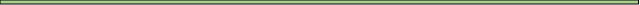 Колеснікова Віта Вікторівна, тимчасово не працює.  Назва дисертації: «Державне сприяння професійній адаптації молодих фахівців через систему неперервної освіти». Шифр та назва спеціальності: 25.00.02 – механізми державного управління. Спецрада Д 26.891.02 Інституту підготовки кадрів державної служби зайнятості України (03038, м. Київ, вул. Нововокзальна, 17; (044) – 284 – 38 – 94). Науковий керівник – Бєльська Тетяна Валентинівна, доктор наук з державного управління, доцент, завідуюча кафедри менеджменту Інституту підготовки кадрів державної служби зайнятості України. Офіційні опоненти: Мельничук Лариса Михайлівна, доктор наук з державного управління, начальник центру організації освітньо-наукової діяльності студентів та молодих учених Інституту новітніх технологій та лідерства Національного авіаційного університету; Покотило Тетяна Василівна, кандидат наук з державного управління, доцент кафедри управління персоналом та економіки праці Харківського регіонального інституту державного управління Національної академії державного управління при Президентові України.Стукан Тетяна Миколаївна, асистент кафедри публічного управління та адміністрування, Херсонський державний аграрно-економічний університет. Назва дисертації: “Економічний механізм публічного управління інноваційним розвитком аграрних підприємств”. Шифр та назва спеціальності ‒ 25.00.02 ¬ механізми державного управління. Спецрада Д 64.707.03 Національного університету цивільного захисту України (61023, м. Харків, вул. Чернишевська, 94; тел. (057) 715-63-91). Науковий керівник: Кирилов Юрій Євгенович, доктор економічних наук, професор, Заслужений діяч науки і техніки України, ректор Херсонського державного аграрно-економічного університету. Офіційні опоненти: Науменко Артем Олександрович, доктор наук державного управління, професор, професор кафедри експлуатації, надійності, міцності та будівництва ім. В.Я. Аніловича Харківського національного технічного університету сільського господарства імені Петра Василенка; Маєвський Юрій Францович, кандидат наук з державного управління, Радник голови Хмельницької обласної державної адміністрації, помічник народного депутата України.  Микитів Галина Володимирівна, старший викладач кафедри видавничої справи та редагування факультету журналістики Запорізького національного університету. Назва дисертації: «Феноменологічна концептуалізація архетипної символіки в масмедійному тексті». Шифр та назва спеціальності – 27.00.01 – теорія та історія соціальних комунікацій. Спецрада  К 08.051.19 Дніпровського національного університету імені Олеся Гончара (49010, м. Дніпро, пр. Гагаріна, 72; тел. (056) 374-98-00). Науковий керівник: Бессараб Анастасія Олександрівна, доктор наук із соціальних комунікацій, доцент, професор кафедри спеціальної педагогіки та спеціальної психології Комунального закладу вищої освіти «Хортицька національна навчально-реабілітаційна академія» Запорізької обласної ради. Офіційні опоненти: Пономаренко Людмила Григорівна, доктор наук із соціальних комунікацій, професор, професор кафедри мови та стилістики Інституту журналістики Київського національного університету імені Тараса Шевченка; Дудченко Людмила Миколаївна, кандидат наук із соціальних комунікацій, старший викладач кафедри журналістики та філології Сумського державного університету. 